ALEC REED ACADEMY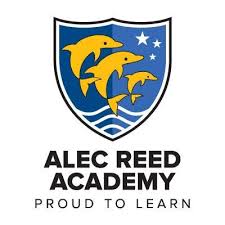 Mastery Booklet(Physics)(Paper 1)Name : ______________________Teacher : ____________________Date Given : __________________Year 11 GCSE Intervention Support 2019-20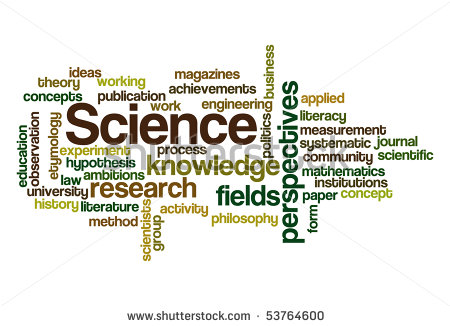                                                   Biology 1…. …12th May 2020                                                  Chemistry 1….. 14th May 2020                                                  Physics 1……  20th May 2020                                                   Biology2     1stJune 2020                                                   Chemistry 2   10th June 2020                                                   Physics 2      12th June 2020IMPORTANT: This is not instead of revision at home. You should still do your own revision.  This is just to help you with the toughest parts.  We know you have a lot to revise for and preparing for your exams can be stressful so here is a tool to help you.STEP 1:  You have finished your (B1, C1, and P1) year 9-11 learning so you can              target all the areas you want support with.HOW TO USE THIS BOOKLETYou know best. What your strengths and target areas are so please can you pick the topics you want most help with. Tips: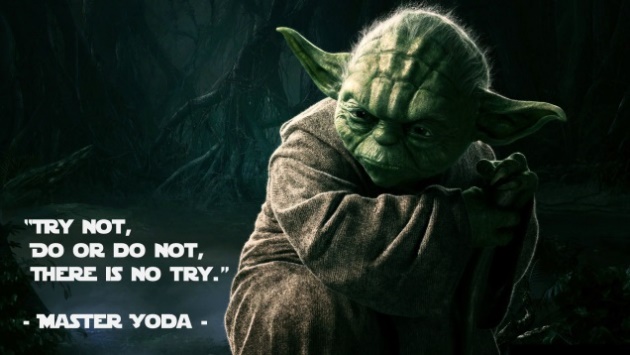 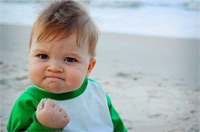 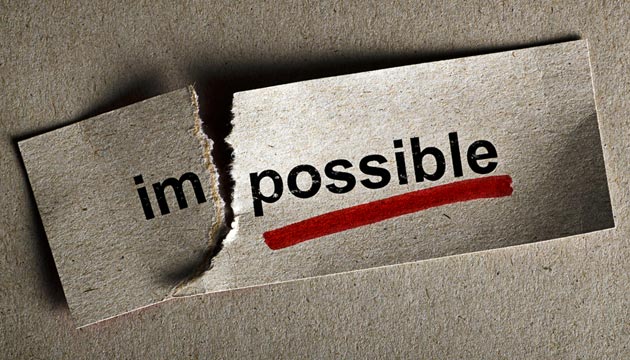 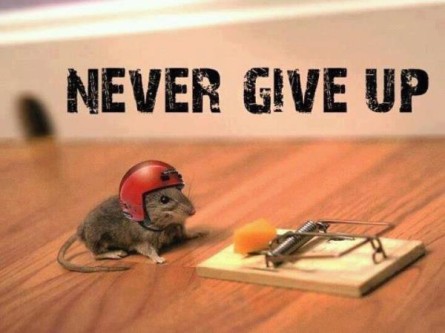 Revision Tips1. Plan to revise. Don’t sit down without knowing what to do, it feels awful.Try this…. “Right I am going to do 30 minutes on radioactivity. I will list 10 key facts, one idea I find tough and try 1 past paper question.”So plan your tasks and topics. It really helps. Ask for help with making a revision plan.2. Avoid distractions. Revise with a friend so you don’t think about what they are doing.  Avoid revising when really tired or hungry.3. Reward yourself.  “If I do an hour or two this morning then I can go out this afternoon”.4. Make stuff.  Put up posters, make flash cards or revision cards. Post-it your room with key ideas. Keep what you’ve made to help you realise you are working well.5. Practice past paper questions.  You have been provided with a free book of these and they are one of the best things you can do. Remember to B.U.G. (Box the keyword, Underline important info, Go through it twice).Revision tools1. Use Sam Learning. The centre code is TA6CT1    https://www.samlearning.com/  Use your revision guide to help with the tasks/tests.2. Don’t just read your revision guide.  Make lists of keywords then test yourself to see if you can describe the keywords. Practice drawing key diagrams from memory. Use the question pages in the revision guides.3. Google “AQA Science A past papers” for year 10 topics.  Google “AQA science past papers” for year 11 stuff.  Lots to choose from.4. GCSE Bitesize has recently been given a makeover and now has lots of helpful videos linked to the tests and tasks.5. Check out www.getrevising.co.uk.  Free revision planner tool and many free resources. For a small monthly fee you can download other people’s revision materials for AQA science.6. Phone apps. App store search cgp revision guides, they are fairly cheap if you want an on the go revision guide.7. YOUTUBE The “mygcse science” youtube channel has really lovely walkthrough commentaries with pictures for all your B/C/P topics. Have a look.Q1.The diagram shows the circuit used to obtain the data needed to plot the current-potential difference graph for a filament lamp.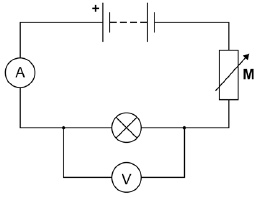 (a)     Why is component M included in the circuit?Tick one box.(1)(b) Why does the resistance of the lamp increase as the potential difference across the lamp increases?______________________________________________________________________________________________________________________________________(1)(c) The potential difference across the lamp is 12.0 V. Calculate the energy transferred by the lamp when 8.5 C of charge flows through the lamp.Use the equation:energy transferred = charge flow × potential difference_________________________________________________________________________________________________________________________________________________________________________________________________________Energy transferred = ____________________ J(2)(d)   The table gives data about two types of lamp that householders may use in their homes.Both types of lamp produce the same amount of light.Describe the environmental advantages of using the LED lamp compared with the halogen lamp.____________________________________________________________________________________________________________________________________________________________________________________________________________________________________________________________________________(2)(Total 6 marks)Q2.The image shows a battery-powered drone.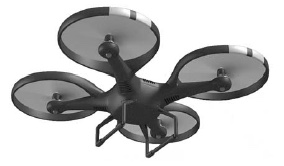 (a)     Complete the sentences.Choose the answers from the box.As the drone accelerates upwardsits _________________________________________ energy increasesand its _________________________________________ energy increases.The _________________________________________ energy storeof the battery decreases.(3)(b)     In the USA, drones are not allowed to be flown too high above the ground.Suggest one possible risk of flying a drone too high above the ground._________________________________________________________________________________________________________________________________________________________________________________________________________(2)(c)     Write down the equation that links energy transferred, power and time.___________________________________________________________________(1)(d)     The drone can fly for 25 minutes before the battery needs recharging.The power output of the battery is 65.0 WCalculate the maximum energy stored by the battery.____________________________________________________________________________________________________________________________________________________________________________________________________________________________________________________________________________Maximum energy = ____________________ joules(3)(Total 8 marks)Q3.The diagram shows a climber part way up a cliff.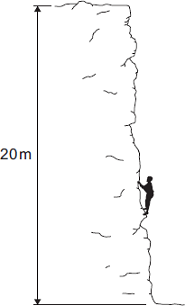 (a)     Complete the sentence.When the climber moves up the cliff, the climbergains gravitational ______________________ energy.(1)(b)     The climber weighs 660 N.(i)      Calculate the work the climber must do against gravity, to climb to the top of the cliff.____________________________________________________________________________________________________________________________Work done = _________________________ J(2)(ii)     It takes the climber 800 seconds to climb to the top of the cliff.
During this time the energy transferred to the climber equals the work done by the climber.Calculate the power of the climber during the climb.____________________________________________________________________________________________________________________________Power = _________________________ W(2)(Total 5 marks)Q4.The specific heat capacity of aluminium can be determined by experiment.(a)     Draw a labelled diagram showing how the apparatus used to determine the specific heat capacity of aluminium should be arranged.(3)(b)     Describe how you could use the apparatus you drew in part (a) to determine the specific heat capacity of aluminium.(6)(c)     Methods used to determine the specific heat capacity of aluminium may give a value greater than the actual value. Explain why.____________________________________________________________________________________________________________________________________________________________________________________________________________________________________________________________________________ (2)(Total 11 marks)Q5.  (a)     In this question you will be assessed on using good English, organising information clearly and using specialist terms where appropriate.The diagram shows the structure of a vacuum flask.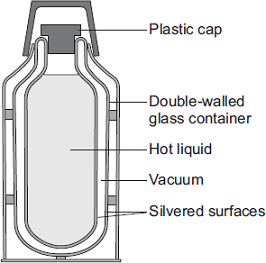 A vacuum flask is designed to reduce the rate of energy transfer by heating processes.Describe how the design of a vacuum flask keeps the liquid inside hot.___________________________________________________________________________________________________________________________________________________________________________________________________________________________________________________________________________________________________________________________________________________________________________________________________________________________________________________________________________________________________________________________________________________________________________________________________________________________(6)(b)     Arctic foxes live in a very cold environment.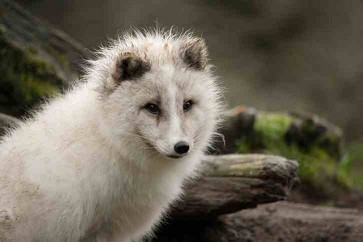 Arctic foxes have small ears. How does the size of the ears help to keep the fox warm in a cold environment?_______________________________________________________________________________________________________________________________________________________________________________________________________________________________________________________________________________________________________________________________________________(2)(Total 8 marks)Q6. Diagram 1 shows the energy transferred per second from a badly insulated house on a cold day in winter.Diagram 1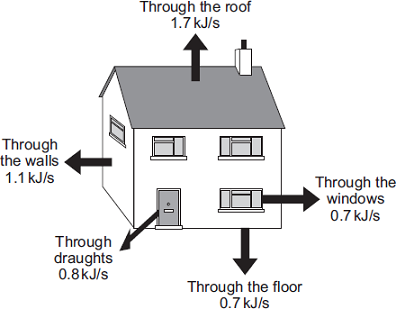 (a)     (i)      When the inside of the house is at a constant temperature, the energy transferred from the heating system to the inside of the house equals the energy transferred from the house to the outside.Calculate, in kilowatts, the power of the heating system used to keep the inside of the house in Diagram 1 at a constant temperature.1 kilowatt (kW) = 1 kilojoule per second (kJ/s)______________________________________________________________Power of the heating system = ___________________________ kW(1)(ii)     In the winter, the heating system is switched on for a total of 7 hours each day. Calculate, in kilowatt-hours, the energy transferred each day from the heating system to the inside of the house.____________________________________________________________________________________________________________________________Energy transferred each day = ___________________________ kWh(2)(iii)    Energy costs 15 p per kilowatt-hour. Calculate the cost of heating the house for one day.______________________________________________________________Cost = _______________(1)(iv)    The heating system is switched off at midnight. The graph shows how the temperature inside the house changes after the heating system has been switched off.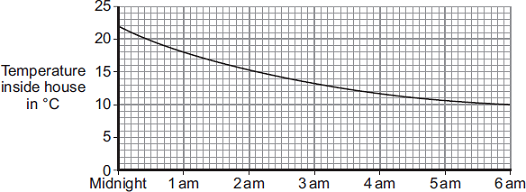 Time of dayDraw a ring around the correct answer in the box to complete the sentence.Between midnight and 6 am the rate of energy transfer fromGive the reason for your answer.____________________________________________________________________________________________________________________________(2)(b)     Diagram 2 shows how the walls of the house are constructed.
Diagram 3 shows how the insulation of the house could be improved by filling the air gap between the two brick walls with plastic foam.The plastic foam reduces energy transfer by convection. Explain why.____________________________________________________________________________________________________________________________________________________________________________________________________________________________________________________________________________(2)(Total 8 marks)Q7.   (a) The pie chart shows the proportions of electricity generated in the UK from different energy sources in 2010.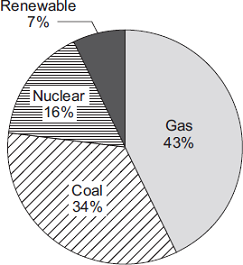 (i)      Calculate the percentage of electricity generated using fossil fuels.______________________________________________________________Percentage = ______________________ %(1)(ii)     The pie chart shows that 7% of electricity was generated using renewable energy sources. Which one of the following is not a renewable energy source?Tick () one box.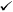 (1)(b)     Complete the following sentence.In some types of power station, fossil fuels are burned to heat ________________ to produce steam.(1)(c)     Burning fossil fuels releases carbon dioxide into the atmosphere. Why do many scientists think adding carbon dioxide to the atmosphere is harmful to the environment?Tick () one box.(1)(Total 4 marks)Q8. A new design for a kettle is made from two layers of plastic separated by a vacuum.After the water in the kettle has boiled, the water stays hot for at least 2 hours.The new kettle is shown below.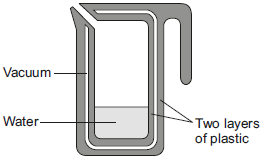 (a)     The energy transferred from the water in the kettle to the surroundings in 2 hours is 
46 200 J. The mass of water in the kettle is 0.50 kg.The specific heat capacity of water is 4200 J/kg °C.The initial temperature of the water is 100 °C.Calculate the temperature of the water in the kettle after 2 hours.____________________________________________________________________________________________________________________________________________________________________________________________________________________________________________________________________________Temperature after 2 hours = ___________ °C(3)(b)     Calculate the average power output from the water in the kettle to the surroundings in 2 hours._________________________________________________________________________________________________________________________________________________________________________________________________________Average power output = ______________ W(2)(Total 5 marks)Q9. A student investigated the properties of three types of insulation.Figure 1 shows the apparatus the student used.Figure 1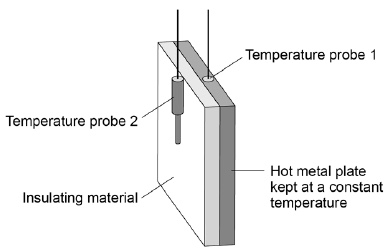 In the investigation different insulating materials were placed in contact with the hot metal plate. Temperature probes measured the temperature on each side of the material.The temperature probes were connected to a data logger.Figure 2 shows how the temperature measured by temperature probe 2 changed over 10 minutes for each of the materials.Figure 2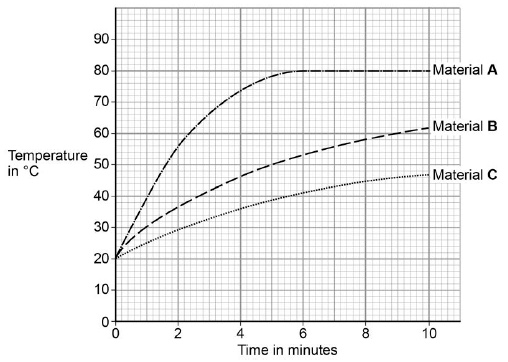 (a)     What was the temperature of the hot metal plate?____________________ °C(1)(b)     Which material is the best insulator?Tick one box.Give the reason for your answer.______________________________________________________________________________________________________________________________________(2)(c)     Another student repeated the investigation but doubled the thickness for all three insulating materials.Suggest how using thicker insulation would affect the results of the second student's investigation compared with the first student's results._______________________________________________________________________________________________________________________________________________________________________________________________________________________________________________________________________________________________________________________________________________(2)(d)     The students could have used a thermometer instead of temperature probes and a datalogger.Figure 3 shows the datalogger screen and a thermometer.Figure 3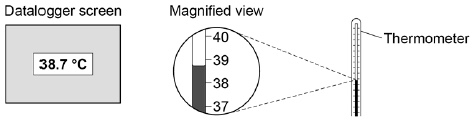 Give two advantages of using the datalogger and temperature probes compared to a thermometer.1. ____________________________________________________________________________________________________________________________________2. ____________________________________________________________________________________________________________________________________(2)(e)     The table gives information about four types of insulation that could be used for insulating the cavity walls of houses.Explain which one of the types of insulation in the table would be the best to use for cavity wall insulation._______________________________________________________________________________________________________________________________________________________________________________________________________________________________________________________________________________________________________________________________________________(2)(Total 9 marks)Q10. Electricity can be generated using various energy sources.(a)     Give one advantage and one disadvantage of using nuclear power stations rather than gas-fired power stations to generate electricity.Advantage _____________________________________________________________________________________________________________________________Disadvantage __________________________________________________________________________________________________________________________(2)(b)     (i)      A single wind turbine has a maximum power output of 2 000 000 W.The wind turbine operated continuously at maximum power for 6 hours.Calculate the energy output in kilowatt-hours of the wind turbine.__________________________________________________________________________________________________________________________________________________________________________________________Energy output = ____________________ kWh(2)(ii)     Why, on average, do wind turbines operate at maximum power output for only 30% of the time?____________________________________________________________________________________________________________________________(1)(c)     An on-shore wind farm is made up of many individual wind turbines.They are connected to the National Grid using underground power cables.Give one advantage of using underground power cables rather than overhead power cables.______________________________________________________________________________________________________________________________________(1)(Total 6 marks)Q11. Iceland is a country that generates most of its electricity using geothermal power stations and hydroelectric power stations.(a)  (i)  Complete the following sentences to describe how some geothermal power stations work. In regions where volcanoes are active, the ground is hot.Cold _______________________ is pumped down into the groundand is _______________________ by hot rocks.It returns to the surface as steam. The steam is used to turn a turbine.The turbine drives a _______________________ to produce electricity.(3)(ii)     Which one of the following statements about geothermal power stations is true?Tick () one box.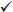 (1)(b)     What is needed for a hydroelectric power station to be able to generate electricity?Tick () one box.(1)(Total 5 marks)Q12. (a)     In this question you will be assessed on using good English, organising information clearly and using specialist terms where appropriate.A householder wants to reduce her energy bills. She collected information about a number of ways of reducing energy used. The information is shown in the table.Use the information in the table to compare the different ways of reducing the energy used. Your answer should include some calculations.______________________________________________________________________________________________________________________________________________________________________________________________________________________________________________________________________________________________________________________________________________________________________________________________________________________________________________________________________________________________________________________________________________________________________________________________________________________________________________________________________________________________(6)(b)     Increasing the amount of insulation in a house affects the total U-value of the house.(i)      What is meant by the term ‘U-value’?____________________________________________________________________________________________________________________________(1)(ii)     How is the U-value affected by increasing the amount of insulation?______________________________________________________________(1)(Total 8 marks)Q13. Energy resources can be renewable or non-renewable.(a)     Coal is a non-renewable energy resource. Name two other non-renewable energy resources.1. _________________________________________________________________2. _________________________________________________________________(2)(b)     Wind turbines are used to generate electricity. The graph below shows how the power output of a wind turbine changes over one day.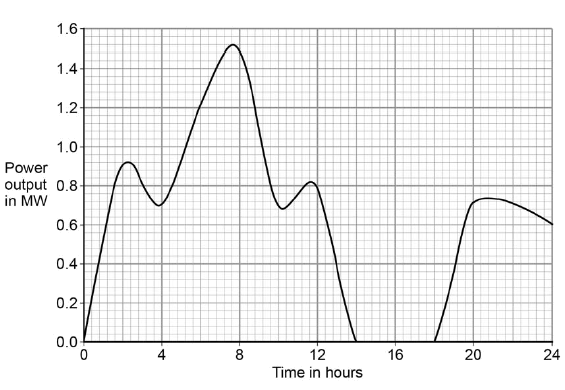 A wind turbine does not generate electricity constantly. For how many hours did the wind turbine generate no electricity?___________________________________________________________________Time = ________________________________ hours(1)(c)     Electrical power is transferred from power stations to the National Grid.What is the National Grid?(1)(d)     An island has a large number of wind turbines and a coal-fired power station. The island needs to use the electricity generated by the coal-fired power station at certain times.Choose one reason why.(1)(e)     A wind turbine has an average power output of 0.60 MW.A coal-fired power station has a continuous power output of 1500 MW.Calculate how many wind turbines would be needed to generate the same power output as one coal-fired power station.______________________________________________________________________________________________________________________________________Number of wind turbines = ______________________(2) (f)      It is important that scientists develop new energy resources. Choose one reason why.(1)(Total 8 marks)Q14.A student investigated the efficiency of a motor using the equipment in Figure 1.Figure 1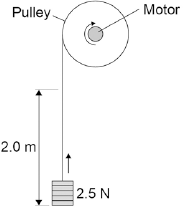 He used the motor to lift a weight of 2.5 N a height of 2.0 m.He measured the speed at which the weight was lifted and calculated the efficiency of the energy transfer.  He repeated the experiment to gain two sets of data.(a)     Give one variable that the student controlled in his investigation.___________________________________________________________________(1)(b)     Give two reasons for taking repeat readings in an investigation.1. ____________________________________________________________________________________________________________________________________2. ____________________________________________________________________________________________________________________________________(2)(c)     Figure 2 shows a graph of the student’s results.Figure 2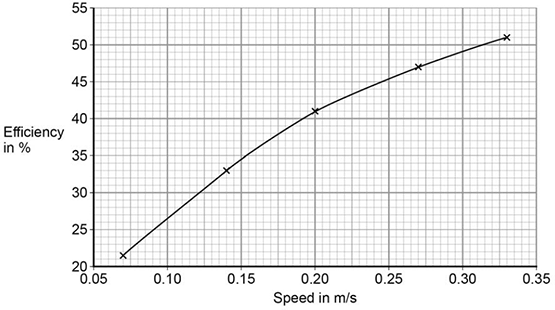 Give two conclusions that could be made from the data in Figure 2._________________________________________________________________________________________________________________________________________________________________________________________________________(2)(d)     Give the main way that the motor is likely to waste energy.______________________________________________________________________________________________________________________________________(1)(e)     When the total power input to the motor was 5 W the motor could not lift the 2.5 N weight. State the efficiency of the motor.Efficiency = _______________________ %(1)(Total 7 marks)Q1. A student rubs an acetate rod with a cloth. Figure 1 shows the charges on the acetate rod and cloth before and after rubbing.Figure 1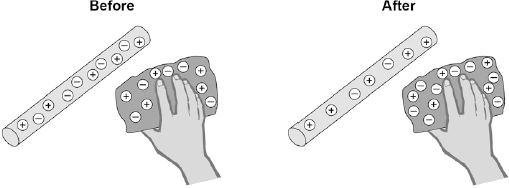 (a)     Explain how rubbing an acetate rod with a cloth causes the rod and cloth to become charged._____________________________________________________________________________________________________________________________________________________________________________________________________________________________________________________________________________________________________________________________________________________________________________________________________________________________________________________________________________________(4)(b)     After charging them, the student moves the acetate rod and the cloth closer together.Which statement is correct?Give a reason for your answer._________________________________________________________________________________________________________________________________________________________________________________________________________(2)(c)     Figure 2 shows a Van de Graaff generator, which is used to generate static electricity.Figure 2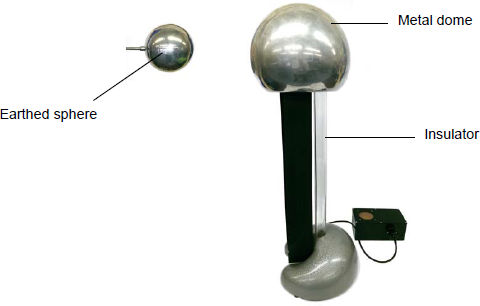 The longer the Van de Graaff generator is switched on, the more charge is stored on the metal dome. Use an answer from the box to complete the sentence.The amount of charge on the metal dome is increased, which causes the potentialdifference between the metal dome and the earthed sphere to ________________ .(1)(d)     When the potential difference between the Van de Graaff generator and the earthed sphere is 60 kV, a spark jumps between the metal dome and the earthed sphere.The spark transfers 0.000025 coulombs of charge to the earthed sphere.The equation which links charge, energy and potential difference is:energy transferred = charge × potential differenceCalculate the energy transferred by the spark._________________________________________________________________________________________________________________________________________________________________________________________________________Energy transferred = ______________________ J(2)(Total 9 marks)Q2. The diagram shows the circuit used to obtain the data needed to plot the current-potential difference graph for a filament lamp.(a)     Why is component M included in the circuit? Tick one box.(1)(b)     Why does the resistance of the lamp increase as the potential difference across the lamp increases?_________________________________________________________________________________________________________________________________________________________________________________________________________(1)(c)     The potential difference across the lamp is 12.0 V. Calculate the energy transferred by the lamp when 8.5 C of charge flows through the lamp.  Use the equation:energy transferred = charge flow × potential difference_________________________________________________________________________________________________________________________________________________________________________________________________________Energy transferred = ____________________ J(2)(d)     The table gives data about two types of lamp that householders may use in their homes.Both types of lamp produce the same amount of light. Describe the environmental advantages of using the LED lamp compared with the halogen lamp.____________________________________________________________________________________________________________________________________________________________________________________________________________________________________________________________________________(2)(Total 6 marks)Q3. An electrician is replacing an old electric shower with a new one. The inside of the old shower is shown in the figure below.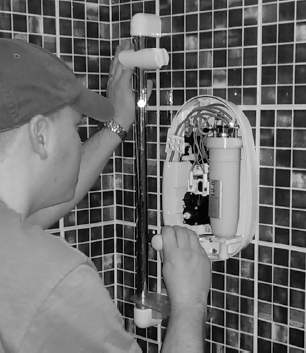  (a) The electrician should not change the shower unless he switches off the mains electricity supply. Explain why.____________________________________________________________________________________________________________________________________________________________________________________________________________________________________________________________________________(2)(b)     The new shower has a power output of 10 690 W when it is connected to the 230 V mains electricity supply. The equation which links current, potential difference and power is:current=  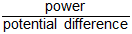 Calculate the current passing through the new shower. Give your answer to two significant figures._________________________________________________________________________________________________________________________________________________________________________________________________________Current = ______________________ A(4)(c)     The new shower has a higher power rating than the old shower. How does the power of the new shower affect the cost of using the shower? Give a reason for your answer.____________________________________________________________________________________________________________________________________________________________________________________________________________________________________________________________________________(2)(Total 8 marks)Q4. Solar cells produce electricity using light from the Sun.The symbol for a solar cell is:  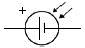 A householder has three solar cells. Each solar cell has an output potential difference of 0.70 V(a)     Which arrangement of three solar cells will give a potential difference of 2.10 V? Tick one box.(1)(b)     A solar cell has a resistance of 2.5 Ω when the output potential difference is 0.70 VCalculate the current through the solar cell. Use the equation: 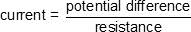 _________________________________________________________________________________________________________________________________________________________________________________________________________Current = ____________________ A(2)The graph below shows a graph of current against P.D.for a different type of solar cell. 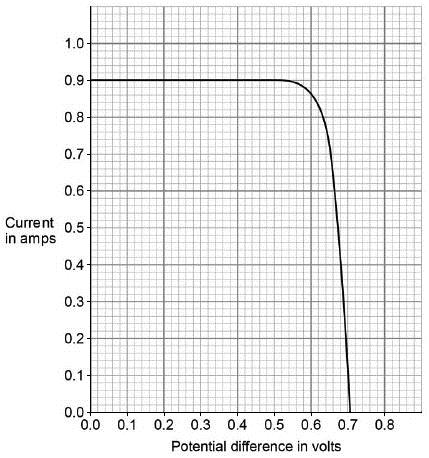 (c)     The power output of the solar cell is calculated using the equation.power = current × potential differenceWhich value of potential difference on the graph above gives the maximum power output of the solar cell? Tick one box.Give the reason for your answer._________________________________________________________________________________________________________________________________________________________________________________________________________(2) (d)     Write down the equation that links efficiency, total power input and useful power output.______________________________________________________________________________________________________________________________________(1)(e)     The total power input to the solar cell is 2.4 W when the efficiency is 0.20Calculate the useful power output of the solar cell.____________________________________________________________________________________________________________________________________________________________________________________________________________________________________________________________________________Useful power output = ____________________ W(3)(Total 9 marks)Q5. Many electrical appliances are connected to the mains supply using a three-core cable and a three-pin plug.(a)     Use the correct answer from the box to complete the sentence.Electric current is the rate of flow of _______________________________ .(1)(b)     The diagram shows a three-pin plug connected to a three-core cable.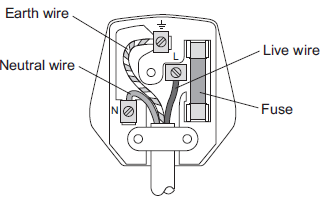 (i)      The three wires of the three-core cable have different coloured coverings.State the colour of the covering of the neutral wire.______________________________________________________________(1)(ii)     Which two parts of the plug shown above protect the wiring of a circuit?Tick () two boxes.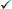 (2)(c)     Some electrical appliances are connected to the mains supply using a two-core cable and a three-pin plug. Appliances that are double insulated do not require all three wires.(i)      What does ‘double insulated’ mean?____________________________________________________________________________________________________________________________(1)(ii)     State which of the three wires is not required.______________________________________________________________(1)(d)     (i)      An electrical appliance is connected to a 20 V supply.The current in the appliance is 3 A.Calculate the power of the appliance.____________________________________________________________________________________________________________________________Power = _________________________ W(2) (ii)     Another electrical appliance is connected to a 20 V supply.The appliance transfers 300 J of energy. Calculate the charge. Give the unit.____________________________________________________________________________________________________________________________Charge = _________________________Unit _____________(3)(Total 11 marks)Q6. A student finds some information about energy-saving light bulbs.(a)     A 30W light bulb uses 600J of electrical energy in a certain period of time. In that time, it produces 450 J of light energy. The rest of the energy is wasted.(i)      Calculate the energy wasted by the light bulb in this period of time.______________________________________________________________Wasted energy = _________________ J(1)(ii)     What happens to the energy wasted by the light bulb?____________________________________________________________________________________________________________________________(1)(iii)    Calculate the efficiency of this light bulb.____________________________________________________________________________________________________________________________Efficiency = ______________________________(2)(iv)    Calculate the period of time, in seconds, during which the 600 J is provided to the 30 W light bulb.____________________________________________________________________________________________________________________________Time = _____________ s(2)(b)     A company that makes light bulbs provides information about some of their products.The table shows some of this information.(i)      Suggest why it is important to confirm this information independently.______________________________________________________________(1)(ii)     A homeowner is thinking about replacing his filament bulbs with LED bulbs.A 12 W LED bulb gives the same light output as a 60 W filament bulb.Suggest reasons why the homeowner is likely to choose LED bulbs.Use the information given in the table.________________________________________________________________________________________________________________________________________________________________________________________________________________________________________________________(2)(iii)    State one factor, other than efficiency, that is important when considering the choice of a bulb for lighting in the home.____________________________________________________________________________________________________________________________(1)(Total 10 marks)Q7. Figure 1 shows a radio. The radio can be powered by connecting the two-core cable to the mains electricity supply.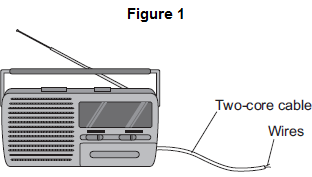 (a)     (i)      What must be fitted to the cable before it can be connected to the mains electricity supply?______________________________________________________________(1)(ii)     There are only two wires inside the cable. What are the names of the two wires inside the cable? Tick () one box.(1)(iii)    Use the correct answer from the box to complete the sentence.It is safe to connect the radio to the mains electricity supply using a two-corecable because the radio is ____________________________ insulated.(1) (b)     The radio can also be powered by a battery. What type of current does a battery supply? Tick () one box.(1)(c)     Figure 2 shows a fuse and a circuit breaker. Fuses and circuit breakers are able to disconnect and switch off circuits.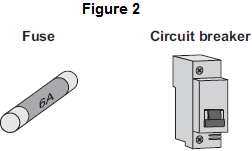 (i)      Use the correct answer from the box to complete the sentence.A fuse or a circuit breaker is connected to the ____________________ wire in a circuit.(1)(ii)     What happens to cause a fuse or circuit breaker to disconnect a circuit?____________________________________________________________________________________________________________________________(1) (iii)    Suggest two advantages of using a circuit breaker to disconnect a circuit compared with using a fuse.1. __________________________________________________________________________________________________________________________2. __________________________________________________________________________________________________________________________(2)(Total 8 marks)Q8.The diagram shows a temperature sensing circuit used to control a heating system in a house.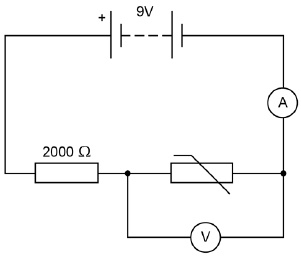 (a)     What quantity does the ammeter measure?___________________________________________________________________(1)(b)     The current in the circuit is 3.5 mA when the potential difference across the thermistor is 4.2 V. Calculate the resistance of the thermistor._________________________________________________________________________________________________________________________________________________________________________________________________________Resistance = ____________________ Ω(3) (c)     Calculate the charge that flows through the thermistor in 5 minutes when the current is 3.5 mA._________________________________________________________________________________________________________________________________________________________________________________________________________Charge = ____________________ C(3)(d)     Explain why the potential difference across the thermistor changes as the temperature in the house decreases._________________________________________________________________________________________________________________________________________________________________________________________________________ (2)(e)     The circuit shown in the diagram can be modified to turn lights on and off by replacing the thermistor with a Light Dependent Resistor (LDR). Draw the circuit symbol for an LDR in the space below.(1)(Total 10 marks)Q9.Figure 1 shows the apparatus used to investigate how the current through a thermistor depends on the temperature of the thermistor.Figure 1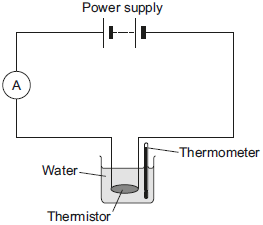 (a) Which one of the following is the correct circuit symbol for a thermistor? Tick (✔) one box.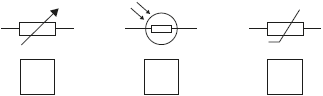 (1)(b)To get a range of results, hot water at 60 °C was poured into the beaker.The temperature of the water and current through the thermistor were then recorded as the water cooled. The results of the investigation are shown in Figure 2.Figure 2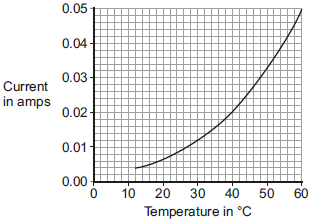 (i)      Suggest one way the investigation could have been changed to give a wider range of temperatures.____________________________________________________________________________________________________________________________(1)(ii) Describe how the current through the thermistor depends on the temperature of the thermistor.____________________________________________________________________________________________________________________________(1)(iii)     Use Figure 2 to determine the current through the thermistor at 40 °C.Current at 40 °C = ___________ A(1)(iv)     At 40 °C the thermistor has a resistance of 250 Ω.Use your answer to part (iii) and the resistance of the thermistor to calculate the potential difference across the thermistor.________________________________________________________________________________________________________________________________________________________________________________________________________________________________________________________Potential difference = ___________ V(2)(v)     The potential difference across the thermistor stays the same all through the investigation.What conclusion can be made from the results in Figure 2 about the resistance of the thermistor as the temperature of the thermistor decreases?Tick (✔) one box.(1)(Total 7 marks)Q10.The diagram shows an electrical circuit.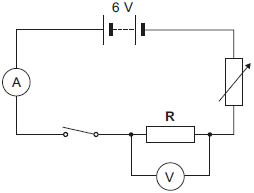 (a)     The 6 V battery shown in the diagram is made up of a number of identical 1.5 V cells.Calculate the minimum number of cells needed to make the battery.___________________________________________________________________Number of cells =_________________(1)(b)     The switch in the diagram is shown in the open position. Closing the switch completes the circuit. Charge flows through the completed circuit and a reading is shown on both the ammeter and the voltmeter.(i)      In 10 seconds, 20 coulombs of charge flows through the circuit.Calculate the current reading shown on the ammeter.____________________________________________________________________________________________________________________________Current = ___________________ A(2)(ii)     For 20 coulombs of charge to flow through the resistor R, 100 joules of work must be done. Calculate the potential difference reading given by the voltmeter.____________________________________________________________________________________________________________________________Potential difference = _______________ V(2)(Total 5 marks)Q11. (a)     Figure 1 shows the oscilloscope trace an alternating current (a.c.) electricity supply produces.Figure 1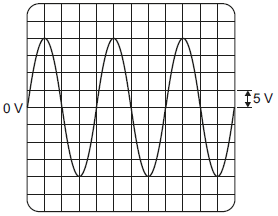 One vertical division on the oscilloscope screen represents 5 volts.Calculate the peak potential difference of the electricity supply.___________________________________________________________________Peak potential difference = _________________________ V(1)(b)     Use the correct answer from the box to complete the sentence.In the UK, the frequency of the a.c. mains electricity supply is ______ hertz.(1)(c)     Figure 2 shows how two lamps may be connected in series or in parallel to the 230 volt mains electricity supply.Figure 2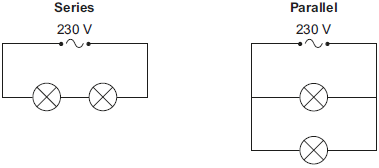 (i)      Calculate the potential difference across each lamp when the lamps are connected in series. The lamps are identical.______________________________________________________________Potential difference when in series = ___________ V(1)(ii)     What is the potential difference across each lamp when the lamps are connected in parallel?Tick (✔) one box.(1)(iii)     Give one advantage of connecting the lamps in parallel instead of in series.____________________________________________________________________________________________________________________________(1)(d)     Figure 3 shows the light fitting used to connect a filament light bulb to the mains electricity supply.Figure 3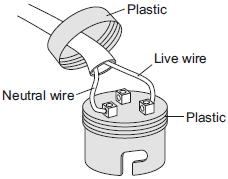 The light fitting does not have an earth wire connected.Explain why the light fitting is safe to use.____________________________________________________________________________________________________________________________________________________________________________________________________________________________________________________________________________(2)(e)     A fuse can be used to protect an electrical circuit.Name a different device that can also be used to protect an electrical circuit.___________________________________________________________________(1)(Total 8 marks)Q12. A student set up the electrical circuit shown in the figure below.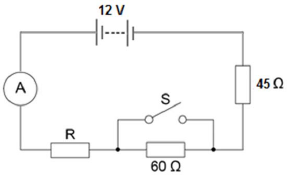 (a)     The ammeter displays a reading of 0.10 A.Calculate the potential difference across the 45 Ω resistor.______________________________________________________________________________________________________________________________________Potential difference = _______________________ V(2)(b)     Calculate the resistance of the resistor labelled R._________________________________________________________________________________________________________________________________________________________________________________________________________Resistance = _______________________ Ω(3)(c)     State what happens to the total resistance of the circuit and the current through the circuit when switch S is closed.____________________________________________________________________________________________________________________________________________________________________________________________________________________________________________________________________________(2)(Total 7 marks)Q13. Figure 1 shows a graph of current against potential difference for a solar cell when light of intensity 450 W/m2 is incident on it.Figure 1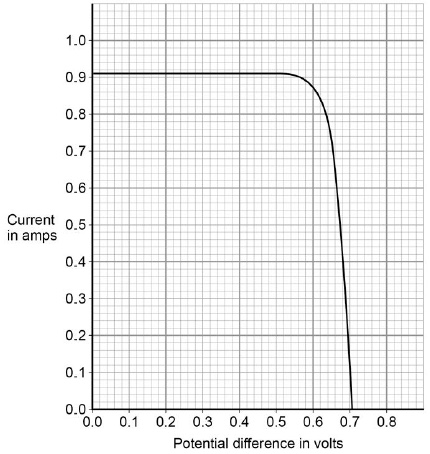 (a)     Determine the power output of the solar cell when the potential difference is 0.5 VUse data from Figure 1._______________________________________________________________________________________________________________________________________________________________________________________________________________________________________________________________________________________________________________________________________________Power = ____________________ W(3)(b)  Draw a sketch graph on Figure 2 to show how the power output of the solar cell varies with potential difference between 0.1 V and 0.5 V. No values need to be included on the vertical axis.Figure 2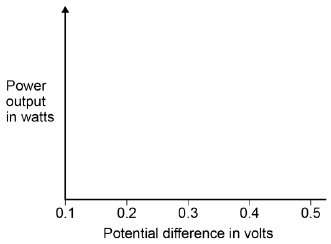 (2)(c)     The maximum power output of this solar cell is 0.52 W. When the light intensity is 450 W/m2 the cell has an efficiency of 0.15 at the maximum power output. Calculate the area of the solar cell._______________________________________________________________________________________________________________________________________________________________________________________________________________________________________________________________________________________________________________________________________________Area = ____________________ m2(4)(d)     A householder has four solar cells. Each of the solar cells has a resistance of 0.78 ΩExplain how the solar cells should be connected so that the total resistance is as low as possible._________________________________________________________________________________________________________________________________________________________________________________________________________ (2)(Total 11 marks)Q14. A student wants to investigate how the current through a filament lamp affects its resistance.(a)     Use the circuit symbols in the boxes to draw a circuit diagram that she could use.(2)(b)     Describe how the student could use her circuit to investigate how the current through a filament lamp affects its resistance.________________________________________________________________________________________________________________________________________________________________________________________________________________________________________________________________________________________________________________________________________________________________________________________________________________________________________________________________________________________________________________________________________________________(4)(c)     The student’s results are shown in Figure 1.Figure 1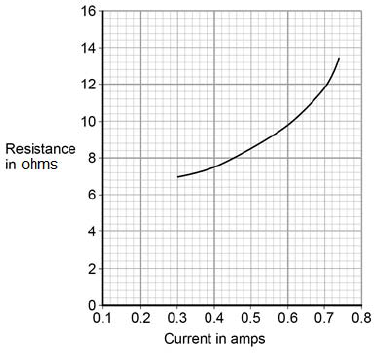 Describe how the resistance of the filament lamp changes as the current through it increases.______________________________________________________________________________________________________________________________________(1)(d)     Use Figure 1 to estimate the resistance of the filament lamp when a current of 0.10 A passes through the lamp.Resistance = _____________________ Ω(1)(e)     The current‑potential difference graphs of three components are shown in Figure 2.Use answers from the box to identify each component.Figure 2             __________________________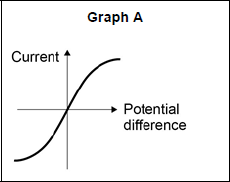              __________________________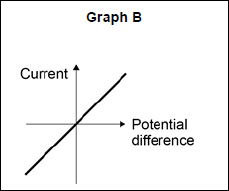              __________________________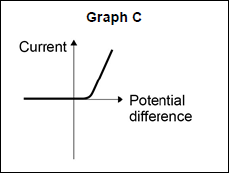 (3)(Total 11 marks)Q1. A student wants to calculate the density of the two objects shown in the figure below.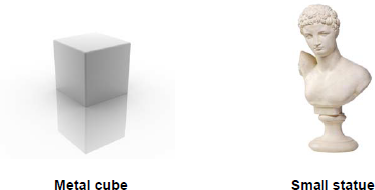 Describe the methods that the student should use to calculate the densities of the two objects._______________________________________________________________________________________________________________________________________________________________________________________________________________________________________________________________________________________________________________________________________________________________________________________________________________________________________________________________________________________________________________________________________________________________________________________________________________________________________________________________(Total 6 marks)Q2.The figure below shows a balloon filled with helium gas.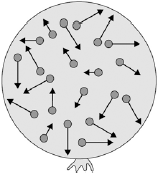 (a)     Describe the movement of the particles of helium gas inside the balloon._________________________________________________________________________________________________________________________________________________________________________________________________________ (2)(b)     What name is given to the total kinetic energy and potential energy of all the particles of helium gas in the balloon?(1)(c)     Write down the equation which links density, mass and volume.___________________________________________________________________(1) (d)     The helium in the balloon has a mass of 0.00254 kg. The balloon has a volume of 0.0141 m3. Calculate the density of helium. Choose the correct unit from the box.____________________________________________________________________________________________________________________________________________________________________________________________________________________________________________________________________________Density = __________________ Unit _________(3)(Total 7 marks)Q3. (a) The diagrams show the arrangement of the particles in a solid and in a gas.Each circle represents one particle.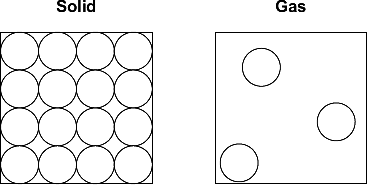 (i)      Complete the diagram below to show the arrangement of the particles in a liquid.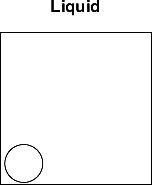 (2)(ii)     Explain, in terms of the particles, why gases are easy to compress.________________________________________________________________________________________________________________________________________________________________________________________________________________________________________________________(2)(b)     The diagram below shows the model that a science teacher used to show her students that there is a link between the temperature of a gas and the speed of the gas particles.The ball-bearings represent the gas particles. Switching the motor on makes the ball-bearings move around in all directions.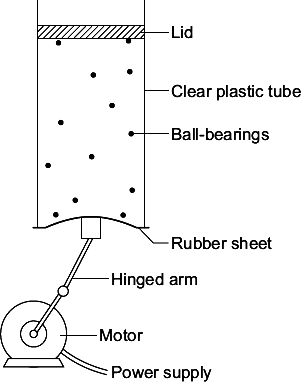 (i)      How is the motion of the ball-bearings similar to the motion of the gas particles?____________________________________________________________________________________________________________________________(1)(ii)     The faster the motor runs, the faster the ball-bearings move. Increasing the speed of the motor is like increasing the temperature of a gas.Use the model to predict what happens to the speed of the gas particles when the temperature of a gas is increased.____________________________________________________________________________________________________________________________(1)(Total 6 marks)Q4. (a)     A company is developing a system which can heat up and melt ice on roads in the winter. This system is called ‘energy storage’.During the summer, the black surface of the road will heat up in the sunshine.This energy will be stored in a large amount of soil deep under the road surface. 
Pipes will run through the soil. In winter, cold water entering the pipes will be warmed and brought to the surface to melt ice.The system could work well because the road surface is black.Suggest why.______________________________________________________________________________________________________________________________________(1)(b)     (i)      What is meant by specific latent heat of fusion?________________________________________________________________________________________________________________________________________________________________________________________________________________________________________________________(2)(ii)     Calculate the amount of energy required to melt 15 kg of ice at 0 °C.Specific latent heat of fusion of ice = 3.4 × 105 J/kg.____________________________________________________________________________________________________________________________Energy = ___________________ J(2) (c)     Another way to keep roads clear of ice is to spread salt on them. 
When salt is added to ice, the melting point of the ice changes.A student investigated how the melting point of ice varies with the mass of salt added.The figure below shows the equipment that she used.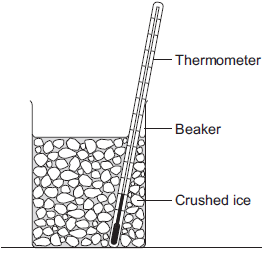 The student added salt to crushed ice and measured the temperature at which the ice melted.(i)      State one variable that the student should have controlled.____________________________________________________________________________________________________________________________(1)(ii)     During the investigation the student stirred the crushed ice.Suggest two reasons why.Tick () two boxes.(2)(iii)    The table below shows the data that the student obtained.Describe the pattern shown in the table.____________________________________________________________________________________________________________________________(1)(d)     Undersoil electrical heating systems are used in greenhouses. This system could also be used under a road.A cable just below the ground carries an electric current. One greenhouse system has a power output of 0.50 kW.Calculate the energy transferred in 2 minutes._________________________________________________________________________________________________________________________________________________________________________________________________________Energy transferred = ___________________ J(3)(e)     In this question you will be assessed on using good English, organising information clearly and using specialist terms where appropriate.A local council wants to keep a particular section of a road clear of ice in the winter.Describe the advantages and disadvantages of keeping the road clear of ice using:•        energy storage•        salt•        undersoil electrical heating.____________________________________________________________________________________________________________________________________________________________________________________________________________________________________________________________________________________________________________________________________________________________________________________________________________________________________________________________________________________________________________________________________________________________________________________________________________________________________________________________________________________________________________________________________________________________________________________________________________________________________Extra space ___________________________________________________________________________________________________________________________________________________________________________________________________________________________________________________________________________________________________________________________________________________________________________________________________________________________________________________________________________(6)(Total 18 marks)Q5. A student investigated the cooling effect of evaporation.She used the equipment in Figure 1 to measure how the temperature of three different liquids changed as the liquids evaporated.Figure 1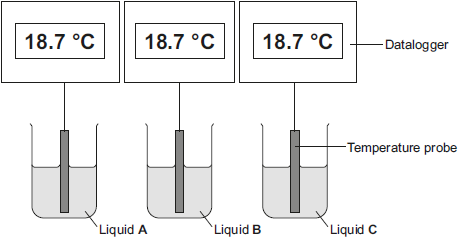 (a)     The temperature and volume of each liquid was the same at the start of the investigation. State one further control variable in this investigation.______________________________________________________________________________________________________________________________________(1)(b)     Give two advantages of using dataloggers and temperature probes compared to using the thermometer shown in Figure 2.Figure 2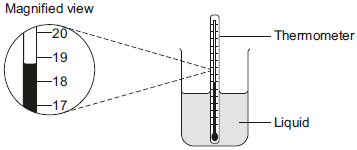 1. ____________________________________________________________________________________________________________________________________2. ____________________________________________________________________________________________________________________________________(2)(c)     The student’s results are shown in Figure 3.Figure 3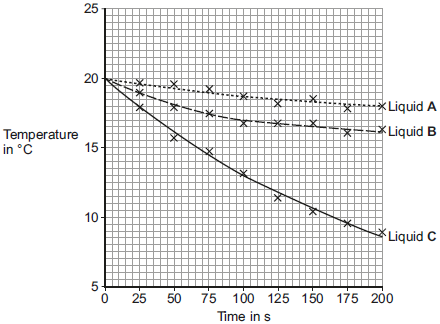 (i)      Calculate the average rate of temperature decrease of liquid C between 0 and 100 seconds.____________________________________________________________________________________________________________________________Average rate of temperature decrease = __________ °C / s(2)(ii)     Give one conclusion that can be made about the rate of temperature decrease of all three liquids from the results in Figure 3.____________________________________________________________________________________________________________________________(1)(iii)     Which liquid had the lowest rate of evaporation? Give a reason for your answer.Liquid ________________________________________________________Reason _____________________________________________________________________________________________________________________(1)(iv)     A second student did the same investigation but using a smaller volume of liquid than the first student. All other variables were kept the same.What effect would this have on the results of the second student’s investigation?____________________________________________________________________________________________________________________________(1)(d)     Explain how the evaporation of a liquid causes the temperature of the remaining liquid to decrease.__________________________________________________________________________________________________________________________________________________________________________________________________________________________________________________________________________________________________________________________________________________________________________________________________________________(3)(Total 11 marks)Q6. The diagram shows a metal pan being used to heat water.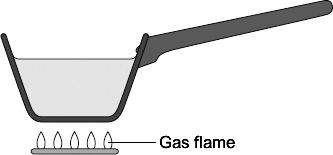 Energy from the gas flame is transferred through the metal pan by conduction. Explain the process of conduction through metals.__________________________________________________________________________________________________________________________________________________________________________________________________________________________________________________________________________________________________________________________________________________________________________________________________________________________________________(Total 4 marks)Q7. Two students investigated the change of state of stearic acid from liquid to solid.They measured how the temperature of stearic acid changed over 5 minutes as it changed from liquid to solid.Figure 1 shows the different apparatus the two students used.Figure 1Student A’s apparatus                  Student B’s apparatus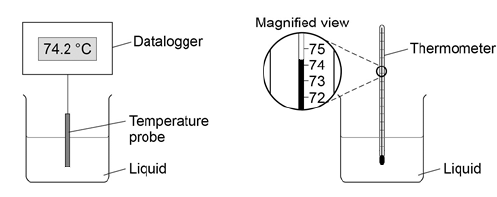 (a)     Choose two advantages of using student A’s apparatus.(2)(b)     Student B removed the thermometer from the liquid each time he took a temperature reading. What type of error would this cause?(1) (c)     Student A’s results are shown in Figure 2.Figure 2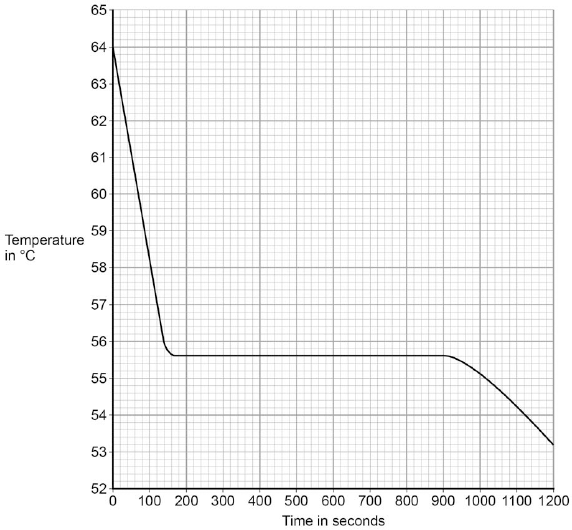 What was the decrease in temperature between 0 and 160 seconds?(1)(d)     Use Figure 2 to determine the time taken for the stearic acid to change from a liquid to a solid.Time = ____________ seconds(1)(e)     Calculate the energy transferred to the surroundings as 0.40 kg of stearic acid changed state from liquid to solid.The specific latent heat of fusion of stearic acid is 199 000 J / kg.Use the correct equation from the Physics Equations Sheet._________________________________________________________________________________________________________________________________________________________________________________________________________Energy = _____________________ J(2)(f)     After 1200 seconds the temperature of the stearic acid continued to decrease. Explain why._________________________________________________________________________________________________________________________________________________________________________________________________________(2)(Total 9 marks)Q8. (a)    The diagram shows a ski jacket that has been designed to keep a skier warm.
The jacket is made from layers of different materials.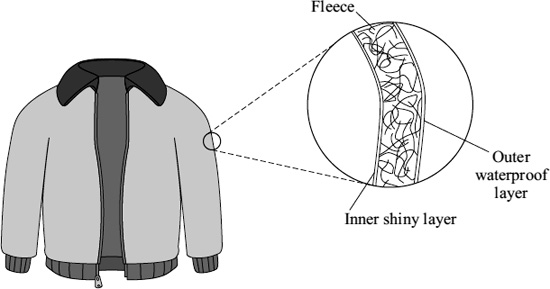 (i)      The inner layer is shiny to reduce heat transfer. Which process of heat transfer will it reduce?______________________________________________________________(1)(ii)     Why is the layer of fleece good at reducing the transfer of heat from a skier’s body?____________________________________________________________________________________________________________________________(1)(b)     A student tested four different types of fleece, J, K, L and M, to find which would make the warmest jacket. Each type of fleece was wrapped around a can which was then filled with hot water. The temperature of the water was taken every two minutes for 20 minutes.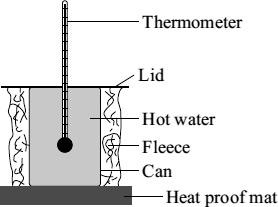 The graph shows the student’s results.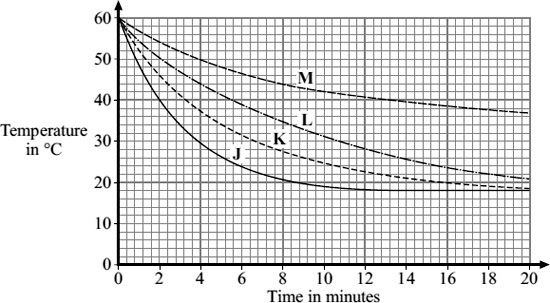 (i)      In each test, the water cooled faster during the first five minutes than during the last five minutes. Why?____________________________________________________________________________________________________________________________(1)(ii)    To be able to compare the results, it was important to use the same volume of water in each test. Give one other quantity that was the same in each test.____________________________________________________________________________________________________________________________(1)(iii)    Look at the graph line for fleece K. Estimate what the temperature of the water in the can wrapped in fleece K would be after 40 minutes.______________________________________________________________(1)(iv) Which type of fleece, J, K, L or M, should the student recommend to be used in the ski jacket?______________________________________________________________Give a reason for your answer.__________________________________________________________________________________________________________________________________________________________________________________________ (2)(Total 7 marks)Q9. (a)The diagrams, X, Y and Z, show how the particles are arranged in the three states of matter.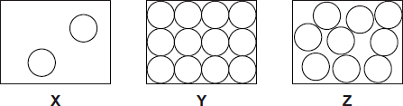 (i)      Which one of the diagrams, X, Y or Z, shows the arrangement of particles in a liquid?Write the correct answer in the box.              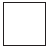 (1)(ii)     Which one of the diagrams, X, Y or Z, shows the arrangement of particles in a gas?Write the correct answer in the box.             (1)(b)     Draw a ring around the correct answer in each box to complete each sentence.(1)forces between the particles in a liquid.(1)(c)     The picture shows a puddle of water in a road, after a rain shower.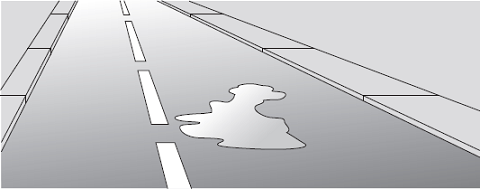 (i)      During the day, the puddle of water dries up and disappears. This happens because the water particles move from the puddle into the air. What process causes water particles to move from the puddle into the air? Draw a ring around the correct answer.(1)(ii)     Describe one change in the weather which would cause the puddle of water to dry up faster.____________________________________________________________________________________________________________________________(1)(Total 6 marks)Q10. A student investigated the cooling effect of evaporation. She used the equipment (datalogger and probe) shown in Figure 1 to measure how the temperature of a liquid changed as the liquid evaporated.Figure 1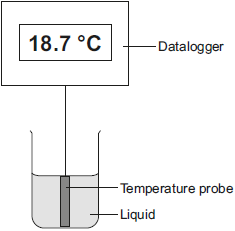 (a)     Which type of variable was the temperature in this investigation?Tick (✔) one box.(1)(b)     Before the investigation started, the student checked the accuracy of three different temperature probes. The student put the probes in a beaker of boiling water that had a temperature of 100.0 °C.The readings from the three temperature probes are shown in Figure 2.Figure 2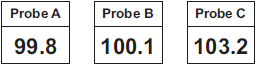 Which one of the temperature probes, A, B or C, was least accurate?Write the correct answer in the box.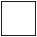 Give a reason for your answer.______________________________________________________________________________________________________________________________________(2)(c)     Figure 3 shows how the temperature recorded changed during the investigation.Figure 3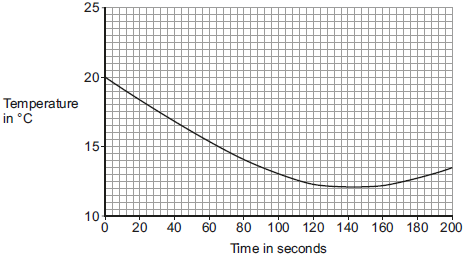 (i)       Use Figure 3 to determine the lowest temperature recorded as the liquid evaporated.Temperature = ______ °C(1)(ii)      Use Figure 3 to determine how long it took for all the liquid to evaporate.Give a reason for your answer.Time = ________ secondsReason: ________________________________________________________________________________________________________________(2)(iii)    How would increasing the starting temperature of the liquid above 20 °C affect the rate of evaporation of the liquid?____________________________________________________________________________________________________________________________(1)(Total 7 marks)Q11.A student investigated how the pressure of a gas varied with the volume of the gas.The mass and temperature of the gas were constant.Figure 1 shows the equipment the student used.Figure 1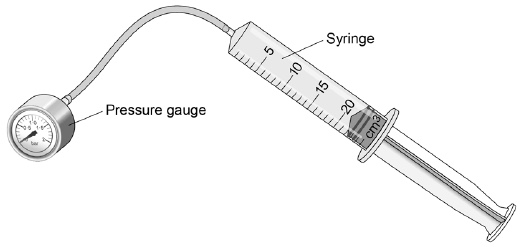 (a)     What is the resolution of the syringe?____________________ cm3(1)The student compressed the gas in the syringe and read the pressure from the pressure gauge.Figure 2 shows the student's results.Figure 2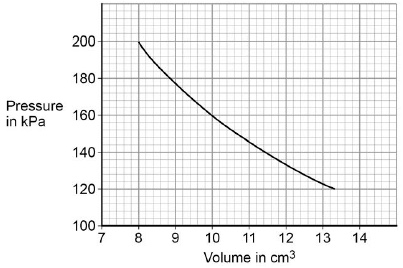 (b)     What conclusion can the student make from the data in Figure 2? Use data from Figure 2 in your answer. Give the reason for your answer.__________________________________________________________________________________________________________________________________________________________________________________________________________________________________________________________________________________________________________________________________________________________________________________________________________________(3)(c)     Explain why the pressure in the gas increases as the gas is compressed.___________________________________________________________________________________________________________________________________________________________________________________________________________________________________________________________________________________________________________________________________________________________________________________________________________________________________________________________________________________________________________________________________________________________________________________________________________________________ (4)(Total 8 marks)Q12. Solid, liquid and gas are three different states of matter.(a)     Describe the difference between the solid and gas states, in terms of the arrangement and movement of their particles._________________________________________________________________________________________________________________________________________________________________________________________________________________________________________________________________________________________________________________________________________________________________________________________________________________________________________________________________________________________________________________________________________________________________________________________________________________________________________________________________________________________________________________________________________________________________(4)(b)     What is meant by ‘specific latent heat of vaporisation’?____________________________________________________________________________________________________________________________________________________________________________________________________________________________________________________________________________(2)(c)     While a kettle boils, 0.018 kg of water changes to steam.Calculate the amount of energy required for this change.Specific latent heat of vaporisation of water = 2.3 × 106 J / kg._________________________________________________________________________________________________________________________________________________________________________________________________________Energy required = __________________ J(2) (d)     The graph shows how temperature varies with time for a substance as it is heated. The graph is not drawn to scale.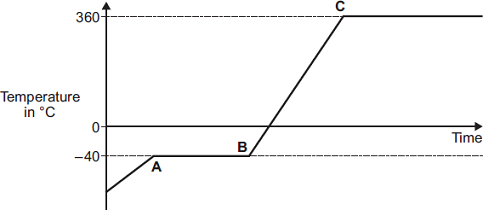 Explain what is happening to the substance in sections AB and BC of the graph.Section AB __________________________________________________________________________________________________________________________________________________________________________________________________________________________________________________________________Section BC __________________________________________________________________________________________________________________________________________________________________________________________________________________________________________________________________ (4)(Total 12 marks)Q1. Sources of background radiation are either natural or man-made.(a)     Which two of the sources listed in the table are natural sources of background radiation? Tick two boxes.(2)A teacher used a Geiger-Müller (GM) tube and counter to measure the background radiation in his laboratory. Figure 1 shows the GM tube and counter.Figure 1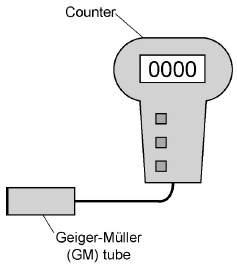 (b)     The table gives three readings taken by the teacher at three different times on the same day.What is the most likely reason for the readings being different? Tick one box.(1)(c)     The teacher takes a radioactive source from a storage box. Figure 2 shows the box.Figure 2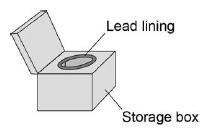 Why does storing the radioactive source in the box reduce the risk of radiation exposure to the teacher?Tick one box.(1) (d)     Figure 3 shows how the teacher used the GM tube and counter to measure the radiation emitted from the radioactive source. The counter was reset to zero.The count after one minute was 159.Figure 3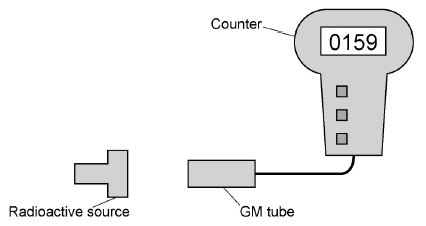 How should the teacher calculate the counts from the radioactive source? Tick one box.(1)(e)     The teacher passed the radiation through an electric field.Figure 4 shows the path that the radiation took through the electric field.Figure 4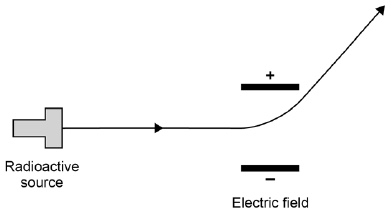 What type of radiation was being emitted by the radioactive source?Tick one box.Explain the reason for your answer._______________________________________________________________________________________________________________________________________________________________________________________________________________________________________________________________________________________________________________________________________________(3)(Total 8 marks)Q2. The diagram shows a lithium atom.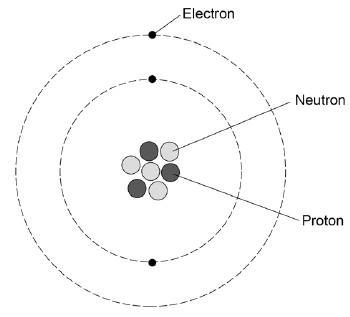 (a)     What is the mass number of this lithium atom? Tick one box.(1)(b)     What is the atomic number of a lithium atom? Tick one box.Give a reason for your answer.______________________________________________________________________________________________________________________________________(2)(c)     Complete the sentence. Choose the answer from the box.The electrons in an atom orbit in different energy ____________________ .(1)(d)     Some atomic nuclei are unstable and decay by emitting an alpha particle or a beta particle. Complete the symbols for an alpha particle and a beta particle.Use answers from the box.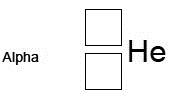 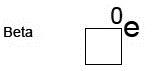 (3)(e)     Doctors may use nuclear radiation to diagnose certain types of illness. The table below gives data about three radiation sources used. Each source emits beta radiation.Explain why oxygen-15 is likely to pose the least risk to a patient.____________________________________________________________________________________________________________________________________________________________________________________________________________________________________________________________________________(2)(Total 9 marks)Q3.Nuclear fission and nuclear fusion are two processes that release energy.(a)     The following nuclear equation represents the fission of uranium-235 (U-235).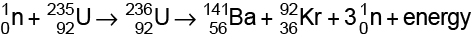 Chemical symbols:•        Ba = barium•        Kr = krypton•         = neutron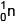 Describe the process of nuclear fission.Use the information in the equation.________________________________________________________________________________________________________________________________________________________________________________________________________________________________________________________________________________________________________________________________________________________________________________________________________________________________________________________________________________________________________________________________________________________(4)(b)     Explain what happens in the process of nuclear fusion.__________________________________________________________________________________________________________________________________________________________________________________________________________________________________________________________________________________________________________________________________________________________________________________________________________________(3)(c)     Fission reactors are used in nuclear power stations.Engineers are developing fusion reactors for use in power stations.Fusion uses isotopes of hydrogen called deuterium and tritium.•        Deuterium is naturally occurring and can be easily extracted from seawater.•        Tritium can be produced from lithium. Lithium is also found in seawater.The table shows the energy released from 1 kg of fusion fuel and from 1 kg of fission fuel.Suggest two advantages of the fuel used in a fusion reactor compared with the fuel used in a fission reactor.1. _______________________________________________________________________________________________________________________________________________________________________________________________________2. _______________________________________________________________________________________________________________________________________________________________________________________________________(2)(Total 9 marks)Q4. In the early 20th century, scientists developed an alpha particle scattering experiment using gold foil. The diagram shows the paths of some of the alpha particles in the alpha particle scattering experiment.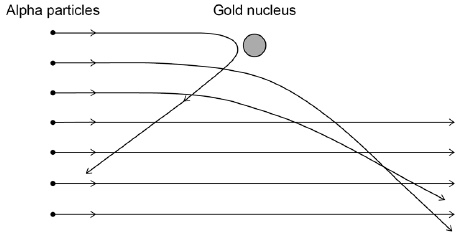 (a)     Explain how the paths of the alpha particles were used to develop the nuclear model of the atom.________________________________________________________________________________________________________________________________________________________________________________________________________________________________________________________________________________________________________________________________________________________________________________________________________________________________________________________________________________________________________________________________________________________(4)(b)     Niels Bohr adapted the nuclear model by suggesting electrons orbited the nucleus at specific distances.Explain how the distance at which an electron orbits the nucleus may be changed._______________________________________________________________________________________________________________________________________________________________________________________________________________________________________________________________________________________________________________________________________________ (3)(Total 7 marks)Q5. Many countries use nuclear power stations to generate electricity.Nuclear power stations use the process of nuclear fission to release energy.(a)     (i)      What is nuclear fission?____________________________________________________________________________________________________________________________(1)(ii)     Plutonium-239 is one substance used as a fuel in a nuclear reactor. For nuclear fission to happen, the nucleus must absorb a particle.What type of particle must be absorbed?______________________________________________________________(1)(b)     Nuclear fusion also releases energy. Nuclear fusion happens at very high temperatures. A high temperature is needed to overcome the repulsion force between the nuclei.(i)      Why is there a repulsion force between the nuclei of atoms?____________________________________________________________________________________________________________________________(1)(ii)     Where does nuclear fusion happen naturally?______________________________________________________________(1)(c)     In 1991, scientists produced the first controlled release of energy from an experimental nuclear fusion reactor. This was achieved by fusing the hydrogen isotopes, deuterium and tritium. Deuterium is naturally occurring and can easily be extracted from seawater. Tritium can be produced from lithium. Lithium is also found in seawater.The table gives the energy released from 1 kg of fusion fuel and from 1 kg of fission fuel.(i)      Suggest two advantages of the fuel used in a fusion reactor compared with plutonium and the other substances used as fuel in a fission reactor.1. __________________________________________________________________________________________________________________________2. __________________________________________________________________________________________________________________________ (2)(ii)     Some scientists think that by the year 2050 a nuclear fusion power station capable of generating electricity on a large scale will have been developed. Suggest one important consequence of developing nuclear fusion power stations to generate electricity.__________________________________________________________________________________________________________________________________________________________________________________________(1)(d)     Tritium is radioactive. After 36 years, only 10 g of tritium remains from an original sample of 80 g. Calculate the half-life of tritium.Show clearly how you work out your answer.______________________________________________________________________________________________________________________________________Half-life = __________________ years(2)Q6. (a)     Uranium-234 (234U) is a radioactive element. The graph shows the number of protons and neutrons in the nuclei of the elements formed when uranium-234 decays.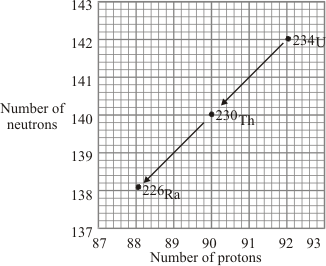 (i)      How does the graph show that uranium-234 (234U) and thorium-230 (230Th) emit alpha particles?______________________________________________________________(1)(ii)     What makes uranium and thorium different elements?______________________________________________________________(1)(iii)     Radioactive decay may also produce gamma radiation. Why does the emission of gamma radiation not cause a new element to be formed?____________________________________________________________________________________________________________________________(1)b)     The graph shows how the thickness of different materials needed to absorb 90% of the gamma radiation emitted by a source depends on the energy of the radiation. The energy of the gamma radiation is given in units called electron-volts.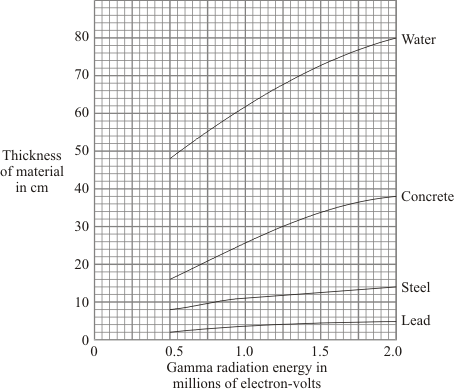 (i)      Which of the materials shown is least effective at absorbing gamma radiation? 
Use the information in the graph to give a reason for your answer.____________________________________________________________________________________________________________________________(1)(ii)     For gamma radiation of energy 1.5 million electron-volts, how many times more effective is steel than water at absorbing the radiation? Show clearly how you obtain your answer.__________________________________________________________________________________________________________________________________________________________________________________________(2)(c)     Scientists in the early twentieth century thought that atoms were made up of electrons scattered inside a ball of positive charge. This was called the ‘plum-pudding’ model of the atom.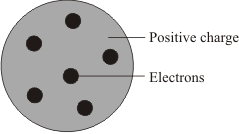 Plum pudding modelRutherford and Marsden did an experiment, in which a beam of alpha particles was aimed at a thin sheet of gold.
Explain how the results of this experiment led to a new model of the atom. 
You may include one or more diagrams in your answer.__________________________________________________________________________________________________________________________________________________________________________________________________________________________________________________________________________________________________________________________________________________________________________________________________________________(3)(Total 9 marks)Q7. In 2011 an earthquake caused severe damage to a nuclear power station in Japan.The damage led to the release of large amounts of radioactive iodine-131  into the atmosphere.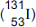 (a)     The table gives some information about an atom of iodine-131 .Complete the table.(1)(b)     Complete the sentence.The number of protons in an atom is called the proton number orthe _______________ number.(1)(c)     An atom of iodine-131 decays into an atom of xenon (Xe) by emitting a beta particle.(i)      The decay of iodine-131 can be represented by the equation below.Complete the equation by writing the correct number in each of the two boxes.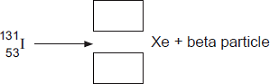 (2)(ii)     A sample of rainwater contaminated with iodine-131 gives a count rate of 1200 counts per second.Calculate how many days it will take for the count rate from the sample of rainwater to fall to 75 counts per second.Half-life of iodine-131 = 8 daysShow clearly how you work out your answer._____________________________________________________________________________ days(2)(iii)    If people drink water contaminated with iodine-131, the iodine-131 builds up in the thyroid gland. This continues until the thyroid is saturated with iodine-131 and cannot absorb any more. The radiation emitted from the iodine-131 could cause cancer of the thyroid. In Japan, people likely to be drinking water contaminated with iodine-131 were advised to take tablets containing a non-radioactive isotope of iodine.Suggest why this advice was given.__________________________________________________________________________________________________________________________________________________________________________________________ (2)(Total 8 marks)Q8. Different radioactive isotopes have different values of half-life.(a)     What is meant by the ‘half-life’ of a radioactive isotope?_________________________________________________________________________________________________________________________________________________________________________________________________________(1)(b)     Figure 1 shows how the count rate from a sample of a radioactive isotope varies with time.Figure 1 
                    Time in days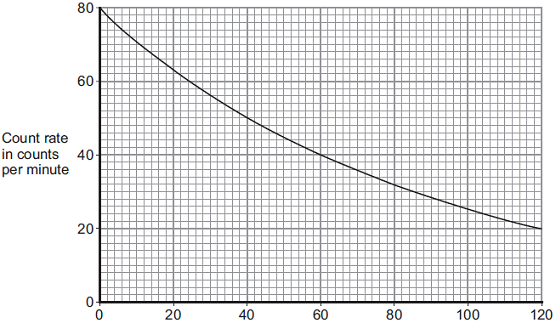 Use information from Figure 1 to calculate the half-life of the radioactive isotope.Show clearly on Figure 1 how you obtain your answer.Half-life = ___________________ days(2) (c)     The table below shows data for some radioactive isotopes that are used in schools.(i) State which radioactive isotope in the table above emits only radiation that is not deflected by a magnetic field. Give a reason for your choice.________________________________________________________________________________________________________________________________________________________________________________________________________________________________________________________(2)(ii)     Figure 2 shows a radioactive isotope being used to monitor the thickness of paper during production.Figure 2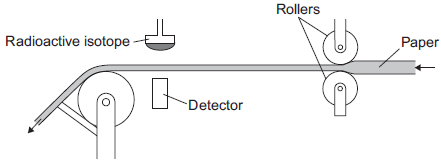 State which radioactive isotope in the table should be used to monitor the thickness of the paper. Explain your choice.______________________________________________________________________________________________________________________________________________________________________________________________________________________________________________________________________________________________________________________(3)All the radioactive isotopes in the table have practical uses. State which source in the table would need replacing most often.Explain your choice.______________________________________________________________________________________________________________________________________________________________________________________________________________________________________________________________________________________________________________________(3)(iii)    When the radioactive isotopes are not in use, they are stored in lead-lined wooden boxes. The boxes reduce the level of radiation that reaches the surroundings.Figure 3 shows two of these boxes.Figure 3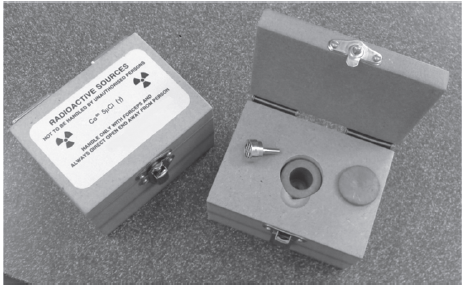 State one source from the table which emits radiation that could penetrate the box.Explain your answer.____________________________________________________________________________________________________________________________________________________________________________________________________________________________________________________________________________________________________________________________________________________________________________________(3)(Total 14 marks)Q9. Electricity is generated in a nuclear power station.Fission is the process by which energy is released in the nuclear reactor.(a)     Figure 1 shows the first part of the nuclear fission reaction.Complete Figure 1 to show how the fission process starts a chain reaction.Figure 1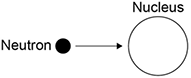 (3)(b)     Figure 2 shows the inside of a nuclear reactor in a nuclear power station.Figure 2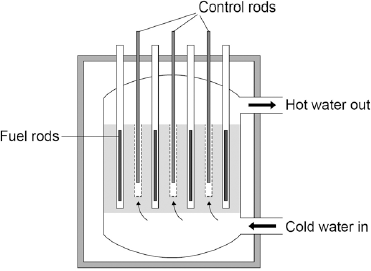 In a nuclear reactor a chain reaction occurs, which causes neutrons to be released.The control rods absorb neutrons.The control rods can be moved up and down.Explain how the energy released by the chain reaction is affected by moving the control rods.____________________________________________________________________________________________________________________________________________________________________________________________________________________________________________________________________________(2)(c)     Figure 3 shows how the power output of the nuclear reactor would change if the control rods were removed.Figure 3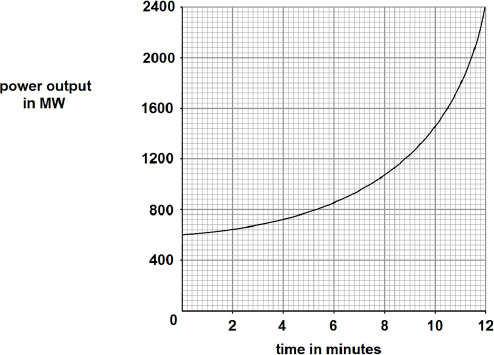 Calculate the rate of increase of power output at 10 minutes.____________________________________________________________________________________________________________________________________________________________________________________________________________________________________________________________________________Rate of increase of power output = _________ MW / minute(2)(Total 7 marks)Q10. The equation below shows the process by which two atomic nuclei join to form a different nucleus.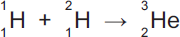 Tick () one box.(1)(b)     Use the correct answer from the box to complete the sentence.The process of joining two atomic nuclei to form a different nucleus is callednuclear _________________________ .(1)(c)     What is released during this process?Draw a ring around the correct answer.(1)(Total 3 marks)Q11. Atoms are different sizes.One of the heaviest naturally occurring stable elements is lead.Two of its isotopes are lead-206 () and lead-208 ().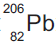 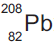 (a)     (i)      What is meant by ‘isotopes’?________________________________________________________________________________________________________________________________________________________________________________________________________________________________________________________(2)(ii)     How many protons are in the nucleus of a  atom?__________________(1)(iii)    How many neutrons are in the nucleus of a  atom?__________________(1)(b)     A nucleus can be accelerated in a particle accelerator and directed at a large nucleus. This produces a heavy nucleus that will decay after a short time.This is shown in Figure 1.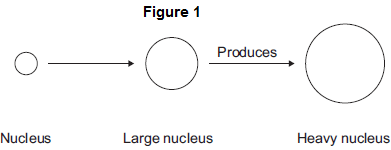 (i)      In 1984, nuclei of iron (Fe) were directed at nuclei of lead (Pb). This produced nuclei of hassium (Hs). Complete the equation for this reaction by writing numbers in the empty boxes.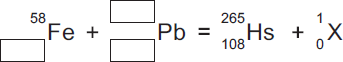 (3)(ii)     Use the correct answer from the box to complete the sentence.The particle X in part (b)(i) is _________________________________ .(1)(iii)    After acceleration the iron nuclei travel at a steady speed of one-tenth of the speed of light. The speed of light is 3.00 × 108 m/s. Calculate the time taken for the iron nuclei to travel a distance of 12 000 m.____________________________________________________________________________________________________________________________Time taken = ____________________ s(2)(iv)    Linear accelerators, in which particles are accelerated in a straight line, are not used for these experiments. Circular particle accelerators are used. Suggest why.____________________________________________________________________________________________________________________________________________________________________________________________________________________________________________________________________________________________________________________________________________________________________________________(3)(c)     Hassium-265 () decays by alpha emission with a half-life of 0.002 seconds.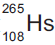 (i)      What is meant by ‘half-life’?Tick () two boxes.(2)(ii)     Complete the equation for the decay of Hs-265 by writing numbers in the empty boxes.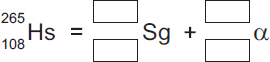 (2)(d)     The table below shows how the atomic radius of some atoms varies with atomic number.1 pm = 10–12 m (i)      On Figure 2, use the data from the table above to plot a graph of atomic radius against atomic number and draw a line of best fit. Two points have been plotted for you.Figure 2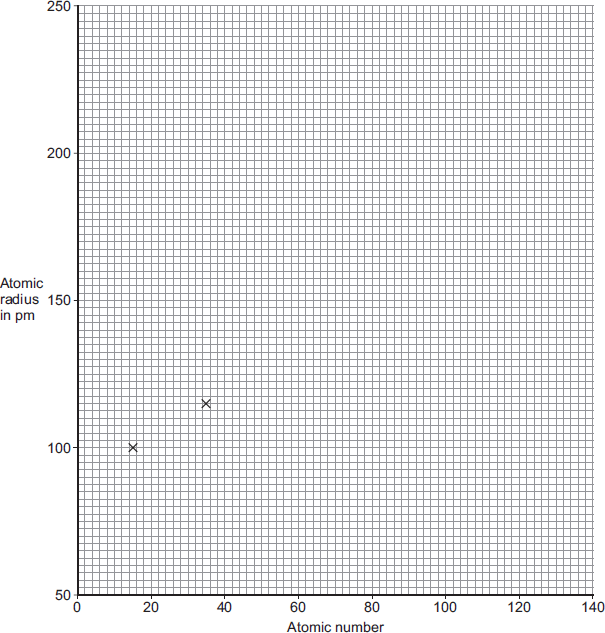 (2)(ii)     Scientists believe that the element with atomic number 126 can be produced and that it will be stable. Use your graph in Figure 2 to predict the atomic radius of an atom with atomic number 126.Atomic radius = ____________________ pm(1)(Total 20 marks)Q12.A student models the random nature of radioactive decay using 100 dice. He rolls the dice and removes any that land with the number 6 facing upwards. He rolls the remaining dice again.The student repeats this process a number of times.The table below shows his results.(a)     Give two reasons why this is a good model for the random nature of radioactive decay.1. ____________________________________________________________________________________________________________________________________2. ____________________________________________________________________________________________________________________________________(2) (b)     The student’s results are shown in Figure 1.Figure 1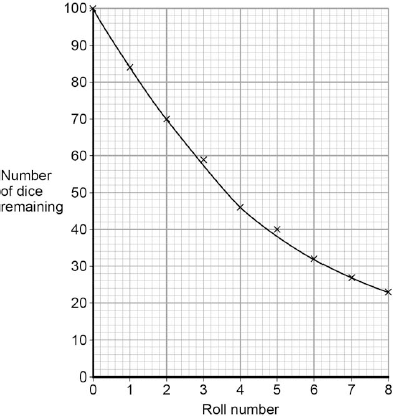 Use Figure 1 to determine the half-life for these dice using this model. Show on Figure 1 how you work out your answer.Half-life = ________________________ rolls(2)(c)     A teacher uses a protactinium (Pa) generator to produce a sample of radioactive material that has a half-life of 70 seconds. In the first stage in the protactinium generator, uranium (U) decays into thorium (Th) and alpha (α) radiation is emitted.The decay can be represented by the equation shown in Figure 2.Figure 2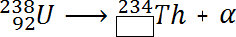 Determine the atomic number of thorium (Th) 234.Atomic number = ______________________(1)(d)     When protactinium decays, a new element is formed and radiation is emitted.The decay can be represented by the equation shown in Figure 3.Figure 3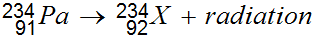 When protactinium decays, a new element, X, is formed.Use information from Figure 2 and Figure 3 to determine the name of element X.___________________________________________________________________(1)(e)     Determine the type of radiation emitted as protactinium decays into a new element.Give a reason for your answer.____________________________________________________________________________________________________________________________________________________________________________________________________________________________________________________________________________(2)(f)     The teacher wears polythene gloves as a safety precaution when handling radioactive materials.The polythene gloves do not stop the teacher’s hands from being irradiated.Explain why the teacher wears polythene gloves.____________________________________________________________________________________________________________________________________________________________________________________________________________________________________________________________________________(2)(Total 10 marks)Mark schemesQ1.(a)     to vary the current.1(b)     the temperature of the filament increasesallow the filament heats up1(c)     E = 12 × 8.51E = 102 (J)an answer of 102 (J) scores 2 marks1(d)     (LED lamp)longer lifetime (per lamp)1wastes less energyorlower input energy (for same light energy output)1[6]Q2.(a)     gravitational potential1kinetic1chemical1(b)     flying drones may damage aircraftorfalling drones may injure peopleordamage buildings / vehiclesallow any sensible suggestion of a hazard caused by a flying / falling drone1(c)     energy transferred = power × time allow E = Pt1(d)     t = 25 × 60 = 1500 (s)1E = 65 × 15001E = 97 500 (J)an answer of 97 500 (J) scores 3 marksallow 2 marks for an answer of 1625 (J)1[8]Q3.(a)    potential1(b)     (i)      13 200allow 1 mark for correct substitution, ie 660 × 20 provided no subsequent step shown2(ii)     16.5allow 1 mark for corrector  correctly calculated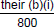 substitution, ie  or   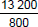 provided no subsequent step shown2[5]Q4.(a)     apparatus diagram to show:•        aluminium block (surrounded by insulation)1•        thermometer and immersion heater inside (or in contact with) aluminium1•        joulemeter connected to immersion heaterorammeter and voltmeter connected correctly around immersion heaterfull credit can be given for a correct alternative methodignore position or absence of stopclockignore position or absence of electric balance1(b)    6(c)     immersion heater gets very hot so avoid touching (heating element) with bare handallow not all of the energy (as measured by the joulemeter) is transferred to the block1(so) temperature increase not as high as it should be for the total energy transferredallow justification using the equation:  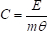 1[11]Q5.(a)     Marks awarded for this answer will be determined by the Quality of Written Communication (QWC) as well as the standard of the scientific response. Examiners should also refer to the information in the Marking guidance.0 marks
No relevant content.Level 1(1-2 marks)
There is a basic explanation of one feature
or
a simple statement relating reduction in energy transfer to one feature.Level 2(3-4 marks)
There is a clear explanation of one feature
or
a simple statement relating reduction in energy transfer to two features.Level 3(5-6 marks)
There is a detailed explanation of at least two features
or
a simple statement relating reduction in energy transfer to all four features.Examples of the points made in responseextra informationaccept throughout: 
heat for energy 
loss for transferplastic cap:•        plastic is a poor conductoraccept insulator for poor conductor•        stops convection currents forming at the top of the flask so stopping energy transfer by convection•        molecules / particles evaporating from the (hot) liquid cannot move into the (surrounding) air so stops energy transfer by evaporation•        plastic cap reduces / stops energy transfer by conduction / convection / evaporationglass container:•        glass is a poor conductor so reducing energy transfer by conduction•        glass reduces / stops energy transfer by conductionvacuum:•        both conduction and convection require a medium / particles•        so stops energy transfer between the two walls by conduction and convection•        vacuum stops energy transfer by conduction / convectionsilvered surfaces:•        silvered surfaces reflect infrared radiation     accept heat for infrared•        silvered surfaces are poor emitters of infrared radiation•        infrared radiation (partly) reflected back (towards hot liquid)•        silvered surfaces reduce / stop energy transfer by radiation6(b)     (the ears have a) small surface areaears are small is insufficient1so reducing energy radiated / transferred (from the fox)accept heat lost for energy radiateddo not accept stops heat loss1[8]Q6. (a)     (i)      5(.0)1(ii)     35 or their (a)(i) × 7 correctly calculatedallow 1 mark for correct substitution, ie 5 or their (a)(i) × 7 provided no subsequent step shown2(iii)     525(p)
or
(£) 5.25
or
their (a)(ii) × 15 correctly calculatedif unit p or £ given they must be consistent with the numerical answer1(iv)    decreases1temperature difference (between inside and outside) decreasesaccept gradient (of line) decreasesdo not accept temperature (inside) decreasesdo not accept graph goes down1(b)     air (bubbles are) trapped (in the foam)do not accept air traps heat 
foam has air pockets is insufficient1(and so the) air cannot circulate / move / form convection currentair is a good insulator is insufficient 
no convection current is insufficientanswers in terms of warm air from the room being trapped are incorrect and score no marks1[8]Q7. (a)     (i)       771(ii)     Oil1(b)     water      accept H2O1(c)     Carbon dioxide causes global warming1[4]Q8. (a)     78 (°C)allow 2 marks for correct temperature change ie 22 °Callow 1 mark for correct substitutionie 46 200 = 0.5 × 4200 x θor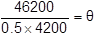 3(b)     6.4 (W)                allow 2 marks for an answer that rounds to 6.4allow 1 mark for correct substitutionie 46 200 = P × 7200an answer of 23 000 or 23 100 or 385 gains 1 mark2[5]Q9. (a)     80 (°C)1(b)     C1temperature after 10 minutes was lowestorfinal temperature was lowestreason only scores if material C is chosenallow temperature after 10 minutes was lower1(c)     lower total temperature rise (for all materials)allow lower final temperature (for all materials)1(because) the rate of temperature increase would be lowerallow lower gradient lines1(d)     higher resolution1reduced risk of misreading instrument1(e)     polyurethane foamno marks if polyurethane foam not chosen1(because it has the) lowest rate of energy transfer1[9]Q10. (a)     advantageany one from:•        produce no / little greenhouse gases / carbon dioxideallow produces no / little polluting gasesallow doesn’t contribute to global warming / climate changeallow produce no acid rain / sulphur dioxidereference to atmospheric pollution is insufficientproduce no harmful gases is insufficient•        high(er) energy density in fuelaccept one nuclear power station produces as much power as several gas power stationsnuclear power stations can supply a lot of or more energy is insufficient•        long(er) operating lifeallow saves using reserves of fossil fuels or gas1disadvantageany one from:•        produce (long term) radioactive waste            accept waste is toxicaccept nuclear for radioactive•        accidents at nuclear power stations may have far reaching or long term consequences•        high(er) decommissioning costs             accept high(er) building costs•        long(er) start up time1(b)     (i)      12 000 (kWh)allow 1 mark for correct substitution eg2000  ×  6or
2 000 000  ×  6or
 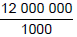 an answer of 12 000 000 scores 1 mark2(ii)     any idea of unreliability, eg•        wind is unreliablereference to weather alone is insufficient•        shut down if wind too strong / weak•        wind is variable1(c)     any one from:•        cannot be seen•        no hazard to (low flying) aircraft / helicopters•        unlikely to be or not damaged / affected by (severe) weatherunlikely to be damaged is insufficient•        (normally) no / reduced shock hazardsafer is insufficientless maintenance is insufficientinstalled in urban areas is insufficient1[6]Q11.   (a)     (i)      water1heatedaccept boiled or turned to steamdo not accept evaporated1generator1(ii)     geothermal power stations provide a reliable source of electricity1(b)     falling water1[5]Q12. (a)     Marks awarded for this answer will be determined by the Quality of Written Communication (QWC) as well as the standard of the scientific response. Examiners should also apply a ‘best-fit’ approach to the marking.0 marks
No relevant informationLevel 1 (1-2 marks)
There is a relevant statement about an energy saving methodLevel 2 (3-4 marks)
There is at least one clear comparison of energy saving methods and their cost effectiveness with an appropriate calculationLevel 3 (5-6 marks)
There is a comparison of energy saving methods and their cost effectiveness with appropriate calculations. Comparison to include further detail.examples of physics points made in the responseexamples of relevant statements•        energy efficient boiler saves the most (energy / money) per year•        loft insulation costs the least to install•        double-glazing costs the most to installexamples of statements that include cost effectiveness•        loft insulation is the most cost effective in the long term•        double-glazing is the least cost effective•        loft insulation has the shortest payback time•        double-glazing has the longest payback time•        payback time calculated for any methodpayback times:energy efficient boiler: 6.25 yearsloft insulation: 2 yearsdouble glazing: 100 yearscavity wall insulation: 2.86 yearsexamples of further detail•        for cost effectiveness install in the following order: loft, cavity wall, boiler, double-glazing•        for reducing energy use install in the following order: boiler, loft, cavity wall, double glazing•        don’t install double-glazing for insulation purposes•        double-glazing won’t pay for itself in your lifetime•        justified choice of best / worst method6(b)     (i)      how effective a material is as an insulatoraccept ‘heat’ for energyaccept how effective a material is at keeping energy inaccept the lower the U-value the better the insulatoraccept the lower the U-value the lower the rate of energy transfer1(ii)     (the U-value) decreases1[8]Q13.(a)     any two from:•        nuclear•        oil•        (natural) gas2(b)     4 (hours)1(c)     a system of cables and transformers1(d)     The power output of wind turbines is unpredictable1(e)     1500 / 0.612500 (wind turbines)1allow 2500 with no working shown for 2 marks(f)     Most energy resources have negative environmental effects.1[8]Q14. (a)     weight (lifted)orheight (lifted)1(b)     any two from:•        calculate a mean•        spot anomalies•        reduce the effect of random errors2(c)     as speed increases, the efficiency increases1(but) graph tends towards a constant valueorappears to reach a limit          accept efficiency cannot be greater than 100%1(d)     heating the surroundings1(e)     0 (%)1[7]Mark schemesQ1. (a)     Level 2 (3–4 marks):A detailed and coherent explanation is provided. The student makes logical links between clearly identified, relevant points.Level 1 (1–2 marks):Simple statements are made, but not precisely. The logic is unclear.0 marks:No relevant contentIndicative content•        friction (between cloth and rod) causes•        electrons (to) move•        from the acetate rod or to the cloth•        (net) charge on cloth is now negative•        (net) charge on rod is now positive4(b)     there is a force of attraction between the acetate rod and the cloth(reason)1unlike charges attractornegative charges attract positive charges1(c)     increase1(d)     0.000025 × 60 00011.5 (J)1accept 1.5 (J) with no working shown for 2 marks[9]Q2.  (a)     to vary the current.1(b)     the temperature of the filament increasesallow the filament heats up1(c)     E = 12 × 8.51E = 102 (J)an answer of 102 (J) scores 2 marks1(d)     (LED lamp)longer lifetime (per lamp)1wastes less energyorlower input energy (for same light energy output)1[6]Q3.     (a)     he may receive an electric shockorhe may be electrocuted1if he touches the live wire1(b)     10 690 = I × 2301I = 10 690 / 230146.478(260) (A)1461allow 46 (A) with no working shown for 4 marks(c)     cost is higher1more energy is used (per second)1[8]Q4.(a)      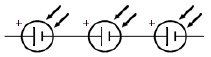 1(b)      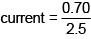 1current = 0.28 (A)an answer of 0.28 (A) scores 2 marks1(c)     0.60 (V)1product of potential difference and current gives highest value1(d)      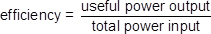 1(e)      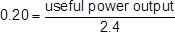 1useful power output = 0.20 × 2.41useful power output = 0.48 (W)an answer of 0.48 (W) scores 3 marks1[9]Q5. (a)     charge1(b)     (i)      blue1(ii)     earth wire1fuse1(c)     (i)      case is non-metal / non-conducting / plastic / insulatormust refer to case / outside of appliancedo not accept plastic coating / covering1(ii)     earth (wire)1(d)     (i)      60 (W)P = 3 × 20 gains 1 markprovided no subsequent step shown2(ii)     15300 = 20 × Qor20 = 300 / Q gains 1 mark2C / coulombsmust clearly be upper case C accept J / V or As1[11]Q6. (a)     (i)      1501(ii)     transferred to the surroundings by heatingreference to sound negates mark1(iii)    0.75450 / 600 gains 1 markaccept 75% for 2 marksmaximum of 1 mark awarded if a unit is given2(iv)    20 (s)correct answer with or without working gains 2 markscorrect substitution of 600 / 30 gains 1 mark2(b)     (i)      to avoid bias1(ii)     use less power and last longer11 LED costs £16, 40 filament bulbs cost £80orfilament costs (5 times) more in energy consumption1(iii)    any one from:•        availability of bulbs•        colour output•        temperature of bulb surface1[10]Q7.       (a)     (i)      (3-pin) plugdo not accept plug socket1(ii)     live and neutral1(iii)    double1(b)     direct current (d.c.) only1(c)     (i)      live1(ii)     too great a current flowsaccept a surge of current 
accept too great a power 
accept an electrical faultdo not accept voltage / energy / electricity too high1(iii)    can be resetaccept does not need replacing1(disconnects circuit) fastercheaper is insufficient 
does not melt is insufficient 
quicker to fix / replace is insufficient1[8]Q8. (a)     current1(b)     4.2 = 3.5 × 10–3 × R1R = 4.2 / 3.5 × 10–31R = 1200 (Ω)                       an answer of 1200 (Ω) scores 3 marksan answer of 1.2 scores 2 marks1(c)     conversion from minutes to seconds (300 s)1Q = 0.0035 × (5 × 60)1Q = 1.05 Can answer of 1.05 (C) scores 3 marksan answer of 17.5 scores 1 markan answer of 1050 or 0.0175 scores 2 marks1(d)     (potential difference) increases1(because thermistor) resistance increases2nd mark dependent on scoring 1st mark1(e)      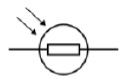 1[10]Q9. (a)     last box ticked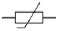 1(b)     (i)      use hotter water (than 60 °C)          accept use boiling wateraccept use water at any stated temperature above 60 °Coradd ice cubesaccept add water at any stated temperature below 12 °Cuse different temperatures is insufficient1(ii)     the current increases as the temperature increases1(iii)     0.02 (A)1(iv)     5 (V)ortheir (b)(iii) × 250 correctly calculatedallow 1 mark for correct substitution ie V = 0.02 × 250orV = their (b)(iii) × 2502(v)     the resistance increases1[7]Q10. (a)     41(b)     (i)      2             allow 1 mark for correct substitution ie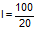 provided no subsequent step2(ii)     5            allow 1 mark for correct substitution ie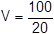 provided no subsequent step2[5]Q11.     (a)     201(b)     501(c)     (i)      1151(ii)     2301(iii)     if one goes out the other still worksorbrighteraccept power (output) is greatercan be switched on/off independently is insufficient1(d)     the outside/casing is plasticthere is plastic around the wires is insufficientit is plastic is insufficient1and plastic is an insulatoran answer the light fitting is double insulated gains both marks1(e)     (residual current) circuit breakeraccept RCCBaccept RCBOaccept RCCDaccept RCBaccept miniature circuit breaker / MCBtrip switch is insufficientbreaker is insufficientdo not accept earth wire1[8]Q12. (a)     V = 0.10 × 4514.5 (V)1(b)     R = 12 / 0.101total resistance = 120 (Ω)1R = 120 – 105 = 15 (Ω)1(c)     (total) resistance decreases1(so) current increases1[7]Q13. (a)     current at 0.5 V = 0.91 (A)1P = 0.91 × 0.51P = 0.455 (W)       an answer of 0.455 (W) scores 3 marks1(b)     straight line with positive gradientallow for 1 mark a straight line that passes through (0.1, 0)1positive y-axis intercept           ignore any values on y-axis1(c)      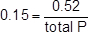 1total P = 3.47 (W)1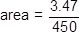 1area = 7.7 × 10–3 (m2)         an answer of 7.7 × 10–3 (m2) scores 4 marksallow use of student’s calculated incorrect total power for last 2 marking points1(d)     connect the solar cells in parallel1(so that) the current has multiple paths it can takeorthe total resistance is less than the resistance of one solar cell1[11]Q14. (a)     battery, lamp and ammeter connected in series with variable resistor1voltmeter in parallel with (filament) lamp1(b)     Level 2 (3–4 marks):A detailed and coherent description of a plan covering all the major steps is provided.
The steps are set out in a logical manner that could be followed by another person to
obtain valid results.Level 1 (1–2 marks):Simple statements relating to relevant apparatus or steps are made but they may
not be in a logical order. The plan would not allow another person to obtain valid results.0 marks:No relevant contentIndicative content•        ammeter used to measure current•        voltmeter used to measure potential difference•        resistance of variable resistor altered to change current in circuit or change potential difference (across filament lamp)•        resistance (of filament lamp) calculated or R=V / I statement•        resistance calculated for a large enough range of different currents that would allow a valid conclusion about the relationship to be made4(c)     (as current increases) resistance increases (at an increasing rate)1(d)     any value between 6.3 and 6.9 (Ω)1(e)     A: Filament lamp1B: Resistor at constant temperature1C: Diode1[11]Mark schemesQ1. Level 3 (5–6 marks):Clear and coherent description of both methods including equation needed to calculate density. Steps are logically ordered and could be followed by someone else to obtain valid results.Level 2 (3–4 marks):Clear description of one method to measure density or partial description of both methods. Steps may not be logically ordered.Level 1 (1–2 marks):Basic description of measurements needed with no indication of how to use them.0 marks:No relevant content.Indicative contentFor both:•        measure mass using a balance•        calculate density using ρ = m / VMetal cube:•        measure length of cube’s sides using a ruler•        calculate volumeSmall statue:•        immerse in water•        measure volume / mass of water displaced•        volume of water displaced = volume of small statue[6]Q2. (a)     range of speeds1moving in different directionsaccept random motion1(b)     internal energy1(c)     density = mass / volume1(d)     0.00254 / 0.014110.181accept 0.18 with no working shown for the 2 calculation markskg / m31[7]Q3. (a)      (i)     random distribution of circles in the box with at least 50 % of circles touching1random distribution of circles occupies more than 50 % of the spacejudged by eye1(ii)     (large) gaps between particlesaccept particles do not touchaccept particles are spread out1(so) easy to push particles closer (together)
or
forces between particles are negligible / nonean answer in terms of number of particles is insufficient1(b)    (i)       (both are) randomaccept a correct description of random eg unpredictable or move around freely or in all directionsthey take up all the space is insufficientthey are spread out is insufficientthey move in straight lines is insufficient1(ii)     (speed also) increases1[6]Q4.(a)     (black) is a good absorber of (infrared) radiation1(b)     (i)      amount of energy required to change (the state of a substance) from solid to liquid (with no change in temperature)melt is insufficient1unit mass / 1kg1(ii)     5.1 × 106 (J)accept 5 x 106allow 1 mark for correct substitution ie E = 15 × 3.4 × 1052(c)     (i)      mass of iceallow volume / weight / amount / quantity of ice1(ii)     to distribute the salt throughout the ice1to keep all the ice at the same temperature1(iii)    melting point decreases as the mass of salt is increasedallow concentration for massaccept negative correlationdo not accept inversely proportional1(d)     60 000 (J)accept 60 KJallow 2 marks for correct substitution ie E = 500 × 2.0 × 60allow 2 marks for an answer of 1000 or 60allow 1 mark for correct substitution ieE = 500 × 2.0 or 0.50 × 2.0 × 60allow 1 mark for an answer of 13(e)     Marks awarded for this answer will be determined by the Quality of Communication (QC) as well as the standard of the scientific response. Examiners should also apply a ‘best-fit’ approach to the marking.0 marksNo relevant contentLevel 1 (1–2 marks)There is an attempt at a description of some advantages or disadvantages.Level 2 (3–4 marks)There is a basic description of some advantages and / or disadvantages for some of the methodsLevel 3 (5–6 marks)There is a clear description of the advantages and disadvantages of all the methods.examples of the points made in the responseextra informationenergy storageadvantages:•        no fuel costs•        no environmental effectsdisadvantages:•        expensive to set up and maintain•        need to dig deep under road•        dependent on (summer) weather•        digging up earth and disrupting habitatssalt spreadingadvantages:•        easily available•        cheapdisadvantages:•        can damage trees / plants / drinking water / cars•        needs to be cleaned awayundersoil heatingadvantages:•        not dependent on weather•        can be switched on and offdisadvantages:•        costly•        bad for environment6[18]Q5.(a)     surface areaorduration of experimentaccept shape of beakersize of beaker is insufficient1(b)     any two from:•        takes readings automaticallyignore easier or takes readings for you•        takes readings more frequently•        reduces / no instrument reading errorignore human error•        higher resolutionallow better resolution•        don't need to remove probe to take reading•        more accurate2(c)     (i)      0.07 (°C/s)allow 1 mark for obtaining a temperature drop of 7 (°C)allow 1 mark for an answer between 0.068 and 0.069 (°C/s)2(ii)     rate of temperature change is greater at the startaccept rate of evaporation is greater at the startorrate of temperature change decreasesallow rate of evaporation decreasesallow temperature decreases faster at the start1(iii)     Areason only scores if A is chosenlower temperature decrease (over 200 seconds)accept lower gradient1(iv)     no effect (as rate of evaporation is unchanged)allow larger temperature change (per second as mass of liquid is lower)1(d)     particles with more energyaccept particles with higher speeds1leave the (surface of the) liquid1(which) reduces the average (kinetic) energy (of the remaining particles)allow reference to the total energy of the liquid reducing1[11]Q6. accept atoms / particles for ions throughout(a metal has) free electronsaccept mobile for free1(kinetic) energy of (free) electrons increasesaccept energy of ions increasesaccept ions vibrate with a bigger amplitudeaccept ions vibrate moredo not accept electrons vibrate more1(free) electrons move faster1orelectrons move through metalaccept electrons collide with other electrons / ions(so) electrons transfer energy to other electrons / ionsaccept ions transfer energy to neighbouring ions1[4]Q7.(a)     Student A’s measurements had a higher resolution1Student B was more likely to misread the temperature1(b)     a random error1(c)     8.4 °C1(d)     740 (seconds)                   allow answers in the range 730 – 7801(e)     0.40 × 199 000179 600 (J)1accept 79 600 (J) with no working shown for 2 marks(f)     stearic acid has a higher temperature than the surroundingsaccept stearic acid is hotter than the surroundings1temperature will decrease until stearic acid is the same as the room temperature / surroundings1[9]Q8. (a)      (i)     radiation1(ii)     traps (small pockets of) air do not accept it’s an insulatordo not accept reduces conduction and / or convectiondo not allow it doesn’t allow heat to escape1(b)     (i)      bigger temperature difference (between the water and surroundings)
at the start (than at the end)do not accept water is hotter1(ii)     starting temperature (of the water) accept thickness of fleecedo not accept same amount of fleecedo not accept thermometer / cando not accept time is the same1(iii)    18 (°C)correct answer only1(iv)     M1smallest temperature drop (after 20 mins)cannot score if M is not chosenaccept it’s the best insulatoraccept smallest loss in heataccept keeps heat / warmth in for longer1[7]Q9.(a)     (i)      Z1(ii)     X1(b)     (i)      moving randomly1(ii)     stronger than1(c)     (i)      evaporation1(ii)     any one from:•         becomes windy•         temperature increasesaccept (becomes) sunny
“the sun” alone is insufficient•         less humid1[6]Q10.(a)     dependent1(b)     (probe) Callow 103.21largest difference between reading and actual temperaturereason only scores if C chosenaccept largerit is 3.2 greater is insufficientcomparing C with only one other probe is insufficient1(c)     (i)      12(°C)accept a value between 12.0 and 12.2 inclusive1(ii)     140 (seconds)accept an answer between 130 and 150 inclusive1temperature starts to riseonly scores if time mark awardedaccept the temperature was lowest (at this time)1(iii)     increaseaccept faster (rate)1[7]Q11.(a)     1 (cm3)1(b)     pressure is inversely proportional to volume1data to prove inversely proportional relationshipeg 8 × 200 = 1600and 10 × 160 = 1600if no other marks score allow for 1 mark: as volume decreases pressure increases2(c)     (as the gas is compressed) the volume of gas decreases1(so there are) more frequent collisions of gas particles with container walls1(and) each particle collision with the wall causes a force1(so there is a) greater force on walls1[8]Q12.(a)     solid
particles vibrate about fixed positions1closely packedaccept regular1gas
particles move randomlyaccept particles move fasteraccept freely for randomly1far apart1(b)     amount of energy required to change the state of a substance from liquid to gas (vapour)1unit mass / 1 kgdependent on first marking point1(c)     41000 or 4.1 × 104 (J)accept41400 or 4.14 × 104correct substitution of0.018 × 2.3 × 106 gains 1 mark2(d)     AB
changing state from solid to liquid / melting1at steady temperaturedependent on first AB mark1BC
temperature of liquid rises1until it reaches boiling pointdependent on first BC mark1[12]Mark schemesQ1.(a)     cosmic rays1radon gas1(b)     radioactive decay is a random process1(c)     the lead lining absorbs the emitted radiation1(d)     subtract the background count from 1591(e)     beta1beta is negatively charged1(so is) attracted to positive plateor(so is) repelled by negative plate1[8]Q2.(a)     71(b)     31number of protonsreason only scores if 3 chosen1(c)     levels1(d)      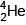 correct order only11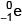 1(e)     shorter half-life (than the other sources)1exposure time to radiation is shorter1[9]Q3.(a)     a uranium nucleus1absorbs a neutron1(uranium-236 nucleus) splits into two smaller nucleiorKr and Ba nucleiorkrypton and barium nuclei1and releases 3 neutrons and energy1(b)     light nuclei1join to form a heavier nucleusallow hydrogen nuclei for light nucleiallow helium nucleus for heavier nucleus1(some of the) mass of the nuclei is converted to energyallow particles for nuclei1(c)     any two from:•        easy to obtain / extract•        available in (very) large amounts•        releases more energy (per kg)do not accept figures onlynaturally occurring is insufficientseawater is renewable is insufficientless cost is insufficientallow produces little / no radioactive waste2[9]Q4. (a)     most alpha particles pass straight through the atom1which shows that the atom is mostly empty space1very few alpha particles are deflected through a large angle1which shows the atom contains a nucleus where the mass / charge of the atom is concentrated1(b)     electron may absorb electromagnetic radiationfull credit may be scored for a description of an electron emitting electromagnetic radiation1(and) move further from the nucleus1to a higher energy level1[7]Q5. (a)     (i)      splitting of a(n atomic) nucleus             do not accept splitting an atom1(ii)     Neutron1(b)     (i)      nuclei have the same charge
or
nuclei are positive                  accept protons have the same charge1(ii)     (main sequence) staraccept Sun or any correctly named staraccept red (super) giant1(c)     (i)      any two from:•        easy to obtain / extract•        available in (very) large amounts•        releases more energy (per kg)do not accept figures only•        produces little / no radioactive waste.naturally occurring is insufficientseawater is renewable is insufficientless cost is insufficient2(ii)     any one from:•        makes another source of energy available•        increases supply of electricity•        able to meet global demand•        less environmental damage•        reduces amount of other fuels used.accept any sensible suggestionaccept a specific exampleaccept a specific example1(d)     12allow 1 mark for obtaining 3 half-lives2[9]Q6.(a)     (i)      both lose 2 protons and (2) neutronsaccept changes by 2 protons and 2 neutrons1(ii)     different number of protons (in the nucleus)accept different atomic number
do not accept different number of protons and neutrons or different mass number
ignore electrons1(iii)     gamma involves no change in the number of protons (in the nucleus)
or gamma is a wave (not a particle)do not accept number of neutrons 
and / or protons
ignore electrons1(b)     (i)      water becauseboth material and reason required         for all energy values the thickness
of water needed to absorb (90% of)
the radiation is more than the other materialsaccept thickness of water required is always more
than the other materials1(ii)     6allow 1 mark for obtaining both correct values 72 
and 12 from graph
allow 1 mark for incorrect values 71 and / or 
11 from graph evaluated correctly2(c)     any three from:may be scored on annotated diagram provided
not negated elsewhere•        most (alpha) particles passed
undeflected / straight through the gold•        suggesting most of the atom is empty (space)•        a few (alpha) particles scattered / deflected through (very) large anglesaccept repelled 
do not accept reflected / rebound /
bounce back•        suggesting a concentrated / small nucleus•        nucleus is positive because it repels the positive (alpha) particlesno reference to experiment, maximum 1 mark3[9]Q7.(a)    781(b)     atomic1(c)     (i)      131correct order only1541(ii)     32 (days)allow 1 mark for showing 4 half-lives provided no subsequent step2(iii)    limits amount of iodine-131 / radioactive iodine that can be absorbedaccept increases level of non-radioactive iodine in thyroiddo not accept cancels out iodine-1311so reducing risk of cancer (of the thyroid)accept stops risk of cancer (of the thyroid)1[8]Q8. (a)     (average) time taken for the amount / number of nuclei / atoms (of the isotope in a sample) to halve
or
time taken for the count rate (from a sample containing the isotope) to fall to halfaccept (radio)activity for count rate1(b)     60 ±3 (days)1indication on graph how value was obtained1(c)     (i)      cobalt(-60)1gamma not deflected by a magnetic field
or
gamma have no charge         dependent on first marking pointaccept (only) emits gammagamma has no mass is insufficient             do not accept any reference to half-life1(ii)     strontium(-90)1any two from:•        only has beta•        alpha would be absorbed•        gamma unaffected•        beta penetration / absorption depends on thickness of paperif thorium(-232) or radium(-226) given, max 2 marks can be awarded2(iii)    cobalt(-60)1shortest half-life         accept half-life is 5 yearsdependent on first marking point1so activity / count rate will decrease quickest1(iv)    americium(-241) / cobalt(-60) / radium(-226)1gamma emitter1(only gamma) can penetrate lead (of this box)      do not allow lead fully absorbs gamma1[14]Q9.(a)     Nucleus splitting into two fragments and releasing two or three neutrons1(at least one) fission neutron shown to be absorbed by additional large nucleus and causing fission1two or three additional neutrons released from fission reaction1This diagram would gain all 3 marks: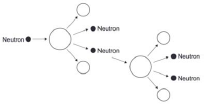 (b)     lowering the control rods increases the number of neutrons absorbedaccept converse description1(so) energy released decreases1allow changing the position of the control rods affects the number of neutrons absorbed for 1 mark(c)     rate of increase between 240 and 276 (MW / min)2allow 1 mark for attempt to calculate gradient of line at 10 minutes[7]Q10.(a)     inside the Sun1(b)     fusion1(c)     energy1[3]Q11. (a)     (i)      (atoms with the) same number of protonsallow same atomic numberor same proton number1(atoms with) different number of neutronsallow different mass number1(ii)     821(iii)    1241(b)     (i)      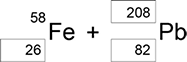 1 mark for each correct box3(ii)     (a) neutron1(iii)    4.0 × 10-4 (s)
or
0.00043.00 × 108 × 0.1 = 12 000 / tgains 1 mark2(iv)    particles need to travel a large distance1equipment would have to be very long1with circular paths long distances can be accommodated in a smaller space1(c)     (i)      the average time for the number of nuclei to halve1the time for count rate to halve1(ii)     
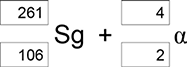 1 mark if top boxes total = 265and bottom boxes total = 1081 mark for 4 and 2 for alpha2(d)     (i)      3 plotted points± ½ small square1best line through points1(ii)     190−205 (pm)or correct from student’s line1[20]Q12.(a)     cannot predict which dice / atom will ‘decay’accept answers given in terms of ‘roll a 6’1cannot predict when a dice / atom will ‘decay’1(b)     3.6 to 3.7 (rolls)allow 1 mark for attempt to read graph when number of dice = 502(c)     901(d)     uranium1(e)     beta1proton number has gone up (as neutron decays to proton and e–)1(f)     prevents contaminationorprevents transfer of radioactive material to teacher’s hands1which would cause damage / irradiation over a longer time period.1[10]To keep the current constant.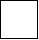 To keep the potential difference constant.To vary the current.Type of lampEnergy efficiencyMean lifetime in hoursHalogen10%2000LED90%36000chemicalelastic potentialelastic potentialgravitational potentialgravitational potentialkineticnucleardecreases.the housedecreases then stays constant.increases.Diagram 2Diagram 3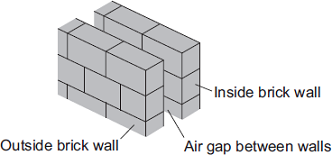 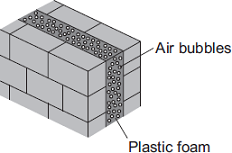 U-value of the wall = 0.7U-value of the wall = 0.3OilSolarWindCarbon dioxide is the main cause of acid rain.Carbon dioxide causes global warming.Carbon dioxide causes visual pollution.ABCType of insulationThermal conductivity in W/m °CFelt wool0.070Mineral wool0.040Polyurethane foam0.030Rock wool0.045Geothermal power stations use fossil fuels.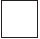 Geothermal power stations produce carbon dioxide.Geothermal power stations provide a reliable source of electricity.Falling waterA long coastlineLots of sunny daysWays of reducing
energy usedCost to buy and
install in £Money saved
per year in £Install an
energy-efficient boiler  2 000320Insulate the loft     400200Install double-glazed
windows12 000120Install cavity wall
insulation     415 145Tick one box.a system of cables and pylons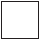 a system of cables and transformersa system of cables, transformers and power stations Tick one box.Wind is a renewable energy resource.Wind turbine power output is constant.The power output of wind turbines is unpredictable.The fuel cost for wind turbines is very high.Tick one box.All energy resources are running out.All energy resources are used to generate electricity.Most energy resources have negative environmental effects.Tick one box.There is no force between the acetate rod and the cloth.There is a force of attraction between the acetate rod and the cloth.There is a force of repulsion between the acetate rod and the cloth.decrease                         increase                         stay the sameTo keep the current constant.To keep the potential difference constant.To vary the current.Type of lampEnergy efficiencyMean lifetime in hoursHalogen10%2000LED90%36000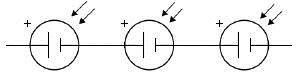 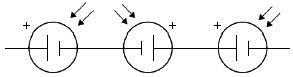 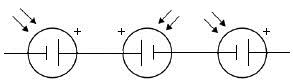 0.1 V0.3 V0.6 V0.7 VchargeenergypowerTick ()Earth wireFuseLive wireNeutral wirePower in wattsLifetime in hoursCost of bulb in £Filament bulb60  1250  2.00LED bulb1250 00016.00Earth and live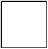 Earth and neutralLive and neutraldoubleextrafullyAlternating current (a.c.) onlyDirect current (d.c.) onlyBoth a.c. and d.c.earthliveneutralthe resistance increasesthe resistance does not changethe resistance decreases405060115 V230 V460 V12 V batteryvariable
resistorfilament
lampvoltmeterammeter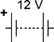 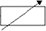 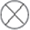 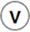 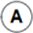 diodefilament lamplight dependent resistorresistor at constant temperatureresistor at constant temperaturethermistorTick one box.External energyInternal energyMovement energym3 / kg                              kg / m3                              kg m3Tick ()To raise the melting point of the iceTo lower the melting point of the iceTo distribute the salt throughout the iceTo keep all the ice at the same temperatureTo reduce energy transfer from the surroundings to the iceMass of salt added in grams01020Melting point of ice in °C0-6-16Tick two boxes.Student A’s apparatus made sure the test was fair.Student B’s apparatus only measured categoric variables.Student A’s measurements had a higher resolution.Student B was more likely to misread the temperature.Tick one box.A systematic errorA random errorA zero errorTick one box.8.2 °C8.4 °C53.2 °C55.6 °Cvibrating in fixed positions.(i)In a gas, the particles aremoving randomly.not moving.stronger than(ii)In a solid, the forces between the particles areequal totheweaker thancondensationevaporationradiationTick (✔)controldependentindependentCosmic raysMedical X-raysNuclear power stationsNuclear weapons testingRadon gasCounts in 1 minute162118Radioactive decay is a random process.The air pressure in the laboratory increased.The background radiation increased during the day.The temperature in the laboratory decreased.The lead lining absorbs the emitted radiation.The lead lining reflects the emitted radiation.The lead lining transmits the emitted radiation.Add the background count to 159Divide the background count by 159Multiply the background count by 159Subtract the background count from 159AlphaBetaGammaNeutron3471034710circleslevelsrings–10124Radiation sourceHalf-life in minutesCarbon-1120Nitrogen-1310Oxygen-152Type of fuelEnergy released from 1 kg of fuel in joulesFusion3.4 × 1014Fission8.8 × 1013Type of fuelEnergy released from
1 kg of fuel in joulesFusion fuel3.4 × 1014Fission fuel8.8 × 1013mass number131number of protons53number of neutronsRadioactive 
isotopeType of radiation 
emittedHalf-life in 
yearsAmericium-241Alpha and gamma460Cobalt-60Gamma    5Radium-226Alpha, beta and gamma1600Strontium-90Beta   28Thorium-232Alpha and beta1.4 x 1010Inside the EarthInside a nuclear power stationInside the Sunfissionforcefusionchargeenergyforcean electrona protona neutronTick ()The average time for the number of nuclei to halveThe time for count rate to be equal to background countThe time for background count to halveThe time for count rate to halveAtomic
numberAtomic radius in
picometres (pm)1510035115501307015095170Roll numberNumber of dice remaining0100184270359446540632727823Level 3: The design/plan would lead to the production of a valid outcome. All key steps are identified and logically sequenced.5-6Level 2: The design/plan would not necessarily lead to a valid outcome. Most steps are identified, but the plan is not fully logically sequenced.3-4Level 1: The design/plan would not lead to a valid outcome. Some relevant steps are identified, but links are not made clear.1-2No relevant content0Indicative contentmeasurements:•   energy (transferred) using joulemeter or ammeter, voltmeter and stopclock•   mass using electric balance•   temperature change using thermometerSHC calculation:E = mcθor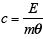 valid results:•   repeat practical and calculate a mean•   plot a graph of temperature against time and use linear section of graph for temperature change•   small (eg 10 °C) temperature change (so cylinder isn’t significantly hotter than surroundings)safety:immersion heater gets very hot so avoid touching (heating element) with bare hand